                                                                         ‡kL nvwmbvi w`b e`‡j, mgvR‡mev GwM‡q P‡j	                     MY cÖRvZš¿x evsjv‡`k miKvi	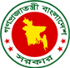 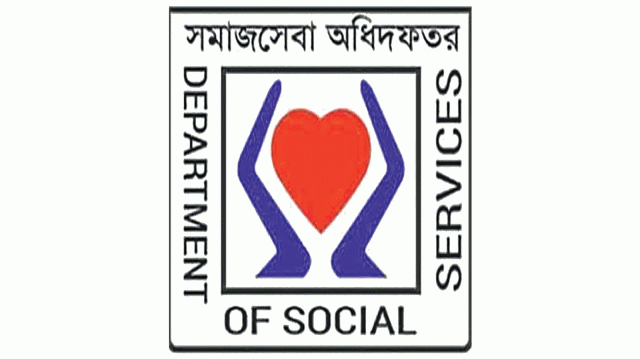 Dc‡Rjv mgvR‡mev Kvh©vjq`vMbf~Tv, ‡dbx|সামাজিক নিরাপওা বেস্টনী কর্মসূচীর আওতায় ২০১৮-১৯ অর্থবছরে বর্ধিত কোটায় নির্বাচিত উপকারকারভোগীদের নামের তালিকাঃ(ক) ২০১৮-১৯ অর্থ বছরে বয়স্ক ভাতার জন্য নির্বাচিত বয়স্ক ব্যক্তিদের নামের তালিকা:- বর্ধিত কোটার পরিমান=৬৭১ জন।      মাসিক ভাতার হার= ৫০০/-  ইউনিয়নের নাম- ১নং সিন্দুরপুর।                ইউনিয়নের নাম- ২নং রাজাপুর ।                                                      ইউনিয়নঃ-৩নং পূর্বচন্দ্রপুর              ৬নং দাগনভূঞা সদর                                          7bs gvZzf~Tv BDwbqb                    ৮নং জায়লস্কর ইউনিয়ন                                  ক্রমিক নংভাতাভোগীর নাম, পিতা/স্বামীর নাম ও মাতার নামস্থায়ী ঠিকানাজন্ম তারিখ ও জাতীয় পরিচয় পত্র নম্বরমন্তব্য১২৩৪৫১kvjy weqvAvjx †jvKgvbAvwQqv LvZzbiNybv_cyi01/03/19553012590501612২Ave`yj gvbœvbwcs- g„Z Ave`yj ReŸvi g„Z Zwi‡Ki †bQviNybv_cyi03/03/19503012590578677৩Av‡gbv †eMg¯^v: Ave`yj AvwRR g„Z †mvbv evbiNybv_cyi02/03/19373012590501596৪wewe gwiqg¯^v:- Ave`yj Kwig wejv‡Zi †bQviNybv_cyi11/11/19523012590501249৫Avmg‡Zi †bQvwcs- g„Z Avwgi g„Z msmv‡ii †bQviNybv_cyi01/08/196019503012590028547৬myjZvb Avnv¤§`wcs wmivR wgqv iwngv LvZzbiNybv_cyi01/08/19603012590578679৭nv‡Zg wgqv¯^v:- g„Z †Piæ wgqv g„Z Av‡gbv LvZzbiNybv_cyi05/06/19373012590501986৮AvQg‡Zi †bQv¯^v:- ‡gv:‡gv¯Ívdv dv‡Zgv†KŠkj¨v01/01/19523012590503813৯Qv‡jnv LvZzb ¯^v:- g„Z iæûj Avwgb AwRev LvZzyb‡KŠkj¨v01/01/19523012590504246১০Ry‡jLv LvZzb¯^v:- ‡`‡jvqvi †nv‡mb Rûiv LvZzb‡KŠkj¨v01/01/19543012590514214১১dzjevby ¯^v:- g„Z Avjx AvKeiwQwÏKv LvZzb‡KŠkj¨v01/03/19283012590502699১২Ave`yj ie wgqv¯^v:- g„Z wRZz wgqv g„Z wewe Kzjmyg‡KŠkj¨v02/05/19473012590502375১৩mvwdqv †eMgwcs- g„Z Ave`yj Qvgv`g„Z mywdqv LvZzb†KŠkj¨v01/01/193319333012590000002১৪‡gv: Ave`yj mvËvi wcs- g„Z jvj wgqv Qv‡qiv LvZzb‡KŠkj¨v01/02/19463012590503916১৫Avi‡ei †bQv¯^v:- wmivR wgqv Av‡gbv LvZzb†KŠkj¨v02/05/19493012590503036১৬Aveyj Kvjvg ¯^v:- g„Z ingZ  Avjx g„Z Zwi‡Ki †bQv‡KŠkj¨v01/02/19483012590503903১৭mywdqv LvZzb¯^v: wmivR wgqv g&B`‡bi ‡bQv‡KŠkj¨v01/03/194730125905140156১৮Av¤^y‡ii †bQvg„Z Gš‘y wgqv g„Z AvR‡ei‡KŠkj¨v15/04/19473012590503076১৯‡Kvievb Avjx g„Z †bvqve Avjxg„Z eiK‡Zi †bQv‡KŠkj¨v02/03/19443012590502735২০Ave`yi iwk`g„Z †bvqve Avjxg„Z eiK‡Zi †bQv‡KŠkj¨v02/02/19413012590514018২১Ave`yi ekvig„Z eR‡ji ingvbg„Z Av‡gbv LvZzb †KŠkj¨v01/01/19393012590502272২২‡gvnv¤§` Beªvwng‡mKvšÍi AvjxAwRev‡KŠkj¨v01/02/1937193730125900004২৩‡gv‡gbv LvZzb¯^v-g„Z Ave`yi iv¾vKRwidv LvZzb‡KŠkj¨v03/11/19313012590504149২৪byi †gvnv¤§`g„Z i½y wgqvknve evby‡bvqvÏv14/03/19383012590514474২৫‡gvnv¤§` Avjxg„Z AviZ AvjxAv‡gbv LvZzbmyRvZcyi15/06/19503012590506251২৬‡gv:BwjqvQ¯^v:- g„Z ‡`jIqvi †nv‡mbg„Z Avw¤^qv LvZzb‡bvqvÏv11/06/19513012590505420২৭mvgQzb bvnvi ¯^v:- Ave`yj jwZdnvwjgv LvZzb evi&BKvw›`18/01/19553012590505778২৮‡gv: nvwiQ wgqv¯^v:- g„Z Avãyj AvwRRby‡ii †bQvmyRvZcyi11/10/19523012590506097২৯‡gv: Avjx †nv‡mb¯^v:-g„Z Kvjv wgqvg„Z Zwi‡Ki †bQvevi&BKvw›`08/01/19433012590505781৩০nvby wgqv cv‡Uvqvix¯^v:- g„Z wZZv wgqv cv‡Uvqvix‡kvK‡ii †bQv‡Kvievbcyi18/10/19483012590507142৩১Ave`yj Iqv`y`g„Z BDbyQ wgqvg„Z nv‡Riv LvZzbgvwQgcyi09/12/19523012590508491৩২Ave`yj MdziAve`yj nKAvmg‡Zi †bQvgvwQgcyi02/12/19523012590508208৩৩Ave`yj gbœvb fzuTvg„Z †gvKQ‡`i ingvbQeyi LvZzbgvwQgcyi12/04/19523012590507387৩৪mywdqv LvZzb ‡gvKQ‡`i ingvbAv‡gbv †eMggvwQgcyi01/01/19473012590503107৩৫‡gv: by ibexg„Z myjZvb Avnv¤§`Qweqv LvZzb‡Kvievbcyi02/09/19523012590506552৩৬Av‡bvqviv †eMgAvwgi †nv‡mb‰mR‡ei †bQv‡Kvievbcyi02/09/19523012590507176৩৭‡gv: BDmydg„Z Aveyj nv‡kgg„Z ˆRBZv LvZzb‡Kvievbcyi10/07/19521594121035319৩৮ûig‡Zi †bQv¯^v:gwReyj nKP›`ªevbyjÿxcyi11/07/19553012590508788৩৯wgjb evjv `vm¯^vgx-iRbx KvšÍ `vmg„Z g›`v evjv `vmbmiZcyi01/01/19363012590509245৪০mvgQzj Avjg„Z Ave`yj ReŸvig„Z ‰mR‡ei †bQvPz›`vicyi10/02/19533012590511000৪১mwdKzi ingvbg„Z Ave`yj ev‡iKg„Z by‡ii †bQvPz›`vicyi03/05/19523012590510999৪২Ave`yj Inveg„Z Kvjv wgqvg„Z Qvweqv LvZzbPz›`vicyi09/03/19523012590510544৪৩AvKi‡gi †bQvg„Z dRjyj nKwRZvbyi ‡bQv Pz›`vicyi20/10/19073012590510333৪৪AZzj P›`ª `vmg„Z iRbx Kzgvi `vmhgybv my›`ix `vmbmiZcyi31/01/19423012590509256৪৫‡gv: Avey Zv‡ni‡gv: GqvKzeLvBiæb ‡bQvmZ¨cyi13/05/19463012590510243৪৬iR‡ei †bQvg„Z Gev` Dj¨vnivweqv LvZzbmZ¨cyi27/03/19353012590510060৪৭Rvjvj Avnv¤§`g„Z Ryš‘i AvjxKB`‡bi †bQvP›`ªcyi01/01/19456006276213৪৮Rv‡niv LvZzbg„Z Aveyj †nv‡mb‰Zq‡ei †bQvAjvZjx01/01/19553012590512195৪৯mwd Dj¨vnwc:- g„Z Ave`yj mvjvgg„Z byi evbyP›`ªcyi01/01/19383012590511317৫০Qv‡jnv LvZzb¯^vt gKeyj Avnv¤§`nvwjgv LvZzbP›`ªcyi20/07/19553012590511551৫১Qv‡jgv ¯^v:- g„Z Avwgb wgqvg„Z AvwQqvP›`ªcyi10/07/19473012590511985৫২‡ivkbv LvZzb¯^v:-g„Z Iwn‡`i †bQvg„Z AvQwK‡ii †bQvP›`ªcyi21/06/1948301259051511415৫৩Aveyj †nv‡mb¯^v:- g„Z ‡gvKQ‡`i ingvb‡gvne‡Zi †bQvP›`ªcyi02/04/19383012590513747৫৪Qv‡qiv LvZzb¯^v-Ave`yj QvjvgAvsKz‡ii †bQvw`jcyi01/01/19563012590512646৫৫weqvab †eMg¯^v-Avey e°i wQwÏKg„Z Kgjv †eMgw`jcyi01/03/19553012590512586৫৬mwd Dj¨vn‡gv:‡mv‡jgvb†Qveiv LvZzbw`jcyi02/04/19523012590512551৫৭Kzidz‡ji †bQv¯^v-‡`‡jvqvi †nv‡mb‡gvewZw`jcyi13/08/19503012590519511৫৮kmx ivbx `vm¯^v-gbiÁb `vmivwaKv ivbx `vmwm›`yicyi07/08/19563012590519654৫৯‡iv‡Kqv †eMg¯^v:‡gv: BwjqvQg„Z Zwi‡Ki †bQvwm›`yicyi02/08/19563012590519572৬০Ave`yj RwjjgdR‡ji ingvbg„Z Av‡gbv LvZzb‡mKv›`icyi03/11/19413012590519915৬১byi Rvnvb¯^v- g„Z Ave`yj gv‡jK‡Kvidz‡ji †bQvwm›`yicyi14/07/19513012590519892৬২Ave`yj ReŸvi aby wgqvg„Z Avn¤§` Avjxg„Z ‡ivK‡bi †bQvwm›`yicyi08/12/19263012590519505৬৩‡gvKQ‡`i ingvb g„Z Ave`yj †Qvenvbg„Z gvgy`v LvZzbw`jcyi01/06/19383012590512723৬৪Aveyj Kv‡kgg„Z byi †gvnv¤§`‰RZ‡bi †bQvw`jcyi09/06/19511951301259007925৬৫Ave`yj gwZbg„Z Ave`yj gv‡jKQweqv LvZzbw`jcyi01/10/19543012590512594৬৬RvwKqv LvZzbg„Z Ave`yj Lv‡jKAvw¤^qv LvZzbw`jcyi02/02/19433012590513016৬৭byi Rvnvb †eMg¯^v-g„Z ‡gv: gay wgqvûig‡Zi †bQvw`jcyi19/07/19393012590512960৬৮kixdv LvZzbg„Z Avwgb Dj¨vng„Z ˆRZ‡bi †bQvw`jcyi01/01/19553012590513300৬৯Zvgv›`v LvZzb¯^v-Ave`yj Lv‡jKKzidz‡ji †bQvw`jcyi29/08/19473012590519589৭০‰ZbR‡ei †bQv¯^vt Ave`yj gv‡jK‰Zq‡ei †bQvw`jcyi01/04/19473012590513052৭১‡Lv‡`Rv †eMg¯^v:- g„Z gKeyj Avnv¤§`ZbR‡ei †bQvw`jcyi03/03/19563012590513318৭২gwiq‡gi †bQv¯^v:-g„Z Ave`ym †Qjvgg„Z Qvwcqv LvZzbw`jcyi15/06/194219423012590513401৭৩gwiqg †eMg¯^v:- g„Z gL‡jQzi ingvbwewe Av‡qkvw`jcyi05/02/19521594122656704৭৪ Ave`yj gv‡jK¯^v-Avwgb e·gwiq‡gi †bQvw`jcyi01/01/19423012590516432৭৫wQwÏKzi ingvbg„Z Kvjy wgqvAvsKz‡ii †bQvbvivqbcyi10/11/19523012590515678৭৬‰n`‡bi †bQAvjx AvKeiAvQwKiv †eMgbvivqbcyi04/04/19523012590515646৭৭nvweeyi ingvejvMvZ Dj¨vnhv‡e`v LvZzb‰KLvjx03/03/19523012590515135৭৮Awn`yi ingvb`yav wgqvQzwcqv LvZzb‰KLvjx17/05/194323012590514582৭৯iwngv LvZzb¯^v: ev”Qz wgqvg„Z Qv‡e`v LvZzb‰KLvjx01/03/19483012590514588৮০‡Qgbv LvZzbAvjx Avn‡g`g„Z ‡nvQbv evbybvivqbcyi11/10/19473012590515649৮১wewe Av‡qk¯^v- Ave`yj Invegvwdqv LvZzbbvivqbcyi18/12/19553012590516361৮২byi Rvnvb †eMgg„Z ‡gvKQ‡`i ingvbg„Z mywdqv LvZzbbvivqbcyi02/06/19553012590515818৮৩byi  Rvnvb †eMg„Z Bw`ªQ wgqvg„Z e`‡ii †bQvbvivqbcyi02/04/1955301259051822৮৪Qv‡qiv LvZzb¯^v-g„Z  †gvL‡jQziIngvbdv‡Zgv †eMgbvivqbcyi09/01/19503012590516321৮৫Av‡qkv LvZzbAve`yj Mdzigvwdqv LvZzb ‰KLvjx14/02/19503012590514837৮৬Avd‡ivRv †eMgg„Z ‡gv: BmivwdjAvKg‡Zi †bQvbvivqbcyi10/08/19453012590516230৮৭iæûj Avwgb¯^v-g„ZAve`yj KwigbwRiv LvZzbbvivqbcyi11/04/19503012590515689৮৮Av‡bvqviviv LvZzb g„Z Ave`yj Kv‡`ig„Z ˆmq‡`i †bQvbvivqbcyi01/01/195319533012590109844৮৯Rv‡n`v †eMg¯^v-iæûj Avwgbnvmbv evbykixdcyi01/09/19373012590519034৯০Ave`yj gv‡jKnvmvb AvjxQwKbv ‡eMgkixdcyi04/06/19343012590518928৯১Ry‡jLv †eMg¯^v:- Rqbvj Ave`xbe`‡ii †bQvkixdcyi20/08/19373012590519475৯২mvwgbv †eMg¯^v:-g„Z wgjøv‡Zi †bQvAvwdqv ‡eMgkixdcyi10/01/19563012590518864৯৩mvgQzb bvnvi †eMg¯^v:- g„Z mvgQzj nKR‡e`v LvZzbkixdcyi07/07/19563012590518859৯৪ Aveyj Lv‡qi¯^v-BwjqvQ wgqvAvwdqv LvZzbkixdcyi09/07/19413012590519415ক্রমিক নংভাতাভোগীর নাম, পিতা/স্বামীর নাম ও মাতার নামস্থায়ী ঠিকানাজন্ম তারিখ ও জাতীয় পরিচয় পত্র নম্বরমন্তব্য১২৩৪৫৯৫ছবুরা খাতুন জং মৃত জালু মিয়ামৃত বদিয়া খাতুনআবদুল নবী ০৫-০১-৩৮৩০১২৫৭৩৫২১৫৩২৯৬আবুল কাশেম মৃত ছিদ্দিকুর রহমানমৃত ছৈয়দের রহমানযাদবপুর  ০৩-০৮-৪৭৩০১২৫৭৩৫২৩১৪১৯৭মোঃ আবু তাহেরমৃত মোঃ মোবারক আলীমৃত সূর্য বিয়াআবদুল নবী ০৬-০৭-১৯৪০৩০১২৫৭৩৫২১৬৯৮৯৮মুকুন্দ লাল মজুমদার মৃত সুবল চন্দ্র মজুমদারমৃত প্রিয় বাসী মজুমদারআবদুল নবী ০২-১১-১৯৪২৩০১২৫৭৩৫২১১৮২৯৯মোঃ সিরাজ মিয়া আবদুর রশিদনোয়াবের নেছাআবদুল নবী ০১-০১-১৯৫৩৩০১২৫৭৩৫২১৭০৮১০০আফিয়া খাতুন আবদুল ওহাবকদরের নেছাজাংগালিয়া ০১-০১-১৯৫৩৩০১২৫৭৩৫২৬২২২১০১নমিতা রানী ভৌমিক রসময় ভৌমিকউষা রানী মজুমদারজাংগালিয়া ০২-১১-৪৮৩০১২৫৭৩৫২৬৫২৪১০২চন্দ্র মোহন পাল  দ্বারিকা চন্দ্র পালযশদা সুন্দরী পালজাংগালিয়া ০৬-০৭-৩৭৩০১২৫৭৩৫২৬৬৪৭১০৩মোঃ আবদুল হক হাবিব উল্যাহচন্দ্র খাতুনজাংগালিয়া ০৩-০১-৫০৩০১২৫৭৩৫২৬৮৩০১০৪মজিবুল হক যৌবন আলীআংকুরের নেছাসমাসপুর ০২-০৩-৫০    ৩০১২৫৭৩৫২৭২০৮১০৫ব্রজ বালা বনিক কৃষ্ণ মোহন বনিকহরকুমারী বনিকভবানীপুর ০১-০১-৩৭৩০১২৫৭৩৫২৭৯৮৯১০৬এবাদল হক হাফেজ উল্যাহজয়নবের নেছাভবানীপুর ১০-০২-৪২৩০১২৫৭৩৫২৮২৪২১০৭নুর ইসলাম আবদুল আজিজহালিমা খাতুনভবানীপুর ১০-০৮-৩৯৩০১২৫৭৩৫২৭৭৪৫১০৮দিলিপ চন্দ্র বনিক সচিন্দ্র বনিকশান্তি বালা বনিকভবানীপুর ১০-০৫-৫২৩০১২৫৭৩৫২৭৯৫৮১০৯সাজেদা বেগম আবদুল লতিফ খাঁনআফিয়া বেগমভবানীপুর ১৫-০৭-৪৭৩০১২৫৭৩৫২৮৮২৩১১০মজিবুল হক ইদ্রিস মিয়াখোশ বানুলতিফপুর ০১-০২-৪২৩০১২৫৭৩৫৩১৭৩৩১১১হাজেরা বেগম আবদুল মন্নানবিলাতের নেছাপশ্চিম রামচন্দ্রপুর০৬-০৩-৫১৩০১২৫৭৩৫৩১৪৯৩১১২ছাদু মিয়া নাজির আলীহালিমা খাতুনলতিফপুর ০১-০৮-৫১৩০১২৫৭৩৫৩২৩০৭১১৩আবদুল আজিজআবদুল মজিদজবেদা খাতুনলতিফপুর ০১-০১-৫২৩০১২৫৭৩৫৩২০৪৮১১৪বিলাতের নেছা আবদুল আলীলালমতের নেছাপশ্চিম রামচন্দ্রপুর ০১-০১-৪৭৩০১২৫৭৩৫৩০৮৬৮১১৫সামছুন নাহার সিদ্দিকুর রহমানমায়েদা খাতুনসাপুয়া ০৩-০২-৪৭৩০১২৫৭৩৫৩৪০৫৫১১৬হাফেজা খাতুন আবদুল ছালামসায়েরা খাতুনসাপুয়া ১৭-০৯-৪৯৩০১২৫৭৩৫৩৫০০৩১১৭অহিদের রহমান মুরাদ মিয়াসজিবের নেচানন্দীর গাঁও ১০-০১-৪৮     ৩০১২৫৭৩৫৩২৮২৮১১৮মোহাম্মদ মকবুল আহাম্মদ ছেরাজুল হকময়ুর বানুকামার পুকুরিয়া ৩১-১২-৪৮৩০১২৫৭৩৫৩২৬৩০১১৯আলী আহম্মদ নজির আহাম্মদআমীরের নেছাসাপুয়া ০৩-০৪-৪২৩০১২৫৭৩৫৩৪৫১৫১২০নুরুল আমিন মন্তু মিয়াআম্বিয়া খাতুনজয়নারায়নপুর পূর্ব ১০-১০৪৭৩০১২৫৭৩৫৩৮৩৮৩১২১তাজুল ইসলাম আলতু মিয়াবিলাতের নেছাজয়নারায়নপুর০১-০১-৫০১৯৫০৩০১২৫৭৩৫৩৮৩৩৯১২২মোঃ আবদুল কুদ্দুছ নুরুজ্জামানআঞ্জুবের নেছাজয়নারায়নপুর০২-০৫-৫২৩০১২৫৭৩৫৩৭৩৪৩১২৩দেলআফরোজ বেগম আবদুর রাজ্জাকঅহিদুর নেছাজয়নারায়নপুর০২-০৫-৪২৩০১২৫৭৩৫৩৮৪৭২১২৪মোঃ নুর হোসেন ছৈয়দের রহমানআবিদা খাতুনজয়নারায়নপুর১৫-০৫-৫১৩০১২৫৭৩৫৩৯৬৭৬১২৫জয়নব বিয়া বেগমএবাদুল হকমহব্বতের নেছারাজাপুর০১-০৫-৪০৩০১২৫৭৩৫৪০৬৮৬১২৬মোঃ ইব্রাহীম মোঃ সোলতান আহাম্মদহাফেজা খাতুনরাজাপুর০৫-১১-৫২৩০১২৫৭৩৫৪০৪৩৮১২৭আলো রানী দেবনাথ চটু লাল দেবনাথরেবতী দেব নাথরাজাপুর২৪-০৮-৪৬৩০১২৫৭৩৫৪১৭৫৯১২৮মন্টু কুমার নাথ দিরেন্দ্র কুমার নাথটুনি কুমার নাথরাজাপুর১৪-০৪-৪৮৩০১২৫৭৩৫৪১৭২৮১২৯রুহুল আমিন আবদুল গফুরফয়েজের নেছারাজাপুর১২-০৬-৩৮৩০১২৫৭৩৫৪০৯১৩১৩০জরিনা বেগম মোঃ চাঁন মিয়ানছিবা খাতুনজয়নারায়নপুর ০১-০৩-৫৫৩০১২৫৭৩৫৩৬০৩০১৩১আনোয়ারা বেগম আবুল বশারশরিফা খাতুনপঃ শিবপুর ০১-০১-৫১৩০১২৫৭৩৫৩৯৮১১১৩২আনোয়ারা বেগম মকবুল আহাম্মদমোক্তবের নেছাপঃ জয়নারায়নপুর ০১-০১-৪৭৩০১২৫৭৩৫৩৫৭০৩১৩৩শরিফা খাতুন আবদুর রসিদআকরমের নেছাপঃ রামচন্দ্রপুর ০২-০১-৫৩৩০১২৫৭৩৫৩০১৯২১৩৪জোসনা রানী শীলমনোরঞ্জন শীললক্ষী রানী শীললতিফপুর ২১-০১-৫৬৩০১২৫৭৩৫৩২৩৫৫১৩৫শিশু বালা শীল ইন্দ্র কুমার শীলকমলা বালা শীললতিফপুর ০১-০১-১৯২০৩০১২৫৭৩৫৩২৩৪৯১৩৬ফজলের রহমান বসু মিয়াআসফের নেছা  পঃ রামচন্দ্রপুর ০৮-০৩-৪৭৩০১২৫৭৩৫২৯৯৯৫১৩৭কেফায়েত উল্যাহ আহাম্মদ উল্যাহফাতেমা খাতুনসমাসপুর০১-০৮-৪২৩০১২৫৭৩৫২৭২৭৫১৩৮মোসাঃ মালেকা খাতুনমোঃ রুহুল আমিনজৈতনের নেছাসমাসপুর ০৩-০৬-৫৩৩০১২৫৭৩৫২৭১৬৬১৩৯নুর জাহান ফয়েজ আহমদছবুদা খাতুনজাংগালিয়া ২১-০৩-৪৩৩০১২৫৭৩৫২৬৩৬৬১৪০জরিনা খাতুন রুহুল আমিনজিন্নতের নেছালতিফপুর ১১-০৩-৪২৩০১২৫৭৩৫৩২৪৮৯১৪১জোৎস্না আরা বেগমএকেএম হুমায়ুন কবিররাবেয়া খাতুনপঃ রামচন্দ্রপুর ০৯-১০-৫৫৩০১২৫৭৩৫২৯৮৭৪১৪২প্রিয় লাল চন্দ্র দাস সুধীর দাসমালতী বালা দাসসাপুয়া ১০-০৩-৪০৩০১২৫৭৩৫৩৪৩০৭১৪৩ফাতেমা খাতুন নুর মোহাম্মদচুরতের নেছাসাপুয়া ১০-০৬-৫৩৩০১২৫৭৩৫৩৪৪৭৯১৪৪মনা বালা দাসধীরেন্দ্র কুমার দাসননী বালা দাসসাপুয়া ১৩-০৪-৫২৩০১২৫৭৩৫৩৪৬৬০১৪৫দেলোয়ার হোসেন নুরুল আমিনআমেনা খাতুনসাপুয়া ২২-০৮-৩২৩০১২৫৭৩৫৩৪৪০১১৪৬দুদা মিয়া সুলতান মিয়াছফর বানুসাপুয়া ০১-০১-৩৫৩০১২৫৭৩৫৩৪৪৮৪১৪৭ফিরোজা খাতুন জালাল আহাম্মদআংকুরের নেছাকামার পুকুরিয়া ০১-০১-৪৯৩০১২৫৭৩৫৩২৬৫২১৪৮মোঃ তরু মিয়া ইউনুছ মিয়াআকমতের নেছাকামার পুকুরিয়া ০১-০১-৫০৩০১২৫৭৩৫৩২৬৩৬১৪৯রেজিয়া খাতুন আবদুল গফুরঅহিদের নেছাকামার পুকুরিয়া ০৫-০৪-৪৭৩০১২৫৭৩৫৩২৬৮৮১৫০হাজেরা খাতুন আফজলের রহমানবরকতের নেছানন্দীর গাঁও ২৫-১০-৩৬৩০১২৫৭৩৫২৯৪৭৮১৫১রোশনা আরা বেগম সফিকুর রহমানছকিনা বেগমজয়নারায়নপুর ০২-০১-৫২৩০১২৫৭৩৫৩৮৩৯১১৫২মিজানুর রহমান নুর মিয়াআঞ্জবের নেছাআবদুল নবী ০১-০২-৫৩৩০১২৫৭৩৫২১৪৩৬১৫৩সাফিয়া খাতুন ননা মিয়াহইজনের নেছাআবদুল নবী০১-০৯-১৯৪৭৩০১২৫৭৩৫২১০৬৬১৫৪আছতিরের নেছা আব্দুল গফুরতৈয়জবের নেছাআবদুল নবী০২-০৩-৫২৩০১২৫৭৩৫২২৩০২১৫৫সফিকের রহমান আবদুল কাদেরবিবি ফাতেমাআবদুল নবী ০৬-১০-৪৭৩০১২৫৭৩৫২১০৭৮১৫৬ছকিনা খাতুন মোবারক আলীতরিকের নেছাবাতশিরি ০১-০১-৫৩৩০১২৫৭৩৫২৩৪৫৬১৫৭হাজেরা খাতুন আলী হোসেনচালেয়া খাতুনবাতশিরি ১২-০৫-৫০১৯৫০৩০১২৫৭৩০০০০০৬১৫৮জয়নাল আবদীন মৃত মোবারক আলীআরবতের নেছাসমাসপুর ১৮-০৭-৪৭৩০১২৫৭৩৫২৫৪৭৪১৫৯শেখ আহমদ সৈয়দ আলীশাহার বানুসমাসপুর ০২-০৫-৪৩৩০১২৫৭৩৫২৪৮৩৩১৬০মফিজুর রহমান সুলতান আহাম্মদমালেকা খাতুনমেহেদীপুর ২৮-০৯-৫০৩০১২৫৭৩৫২৪৫২৪১৬১মাফিয়া খাতুন মুরাদ মিয়ানৈজ্জবের নেছাসমাসপুর ০২-০৩-৩৬৩০১২৫৭৩৫২৪৯৯৩১৬২আরাধনশাহ আলম হাবিয়া খাতুন  ভবানীপুর ০১-০৪-৪৭৩০১২৫৭৩৫২৮৬৪০১৬৩মজিবল হক মৃত আনসার আলীজরিফা খাতুনরাজাপুর ১০-০১-৩৯৩০১২৫৭৩৫৪১৬৪১১৬৪মোঃ আবদুল ছেলামবজলের রহমানআঞ্জবের নেছাভবানীপুর ১৫-০৭-৪০৩০১২৫৭৩৫২৮৫৯২১৬৫সবুরা খাতুন ছেরাজুল হক খাঁনসুরুজ বানুকামার পুকুরিয়া ০২-০৬-৫০৩০১২৫৭৩৫৩৩৯২৮১৬৬আবদুল খালেক মৃত জিতু মিয়ামৃত জৈতনের নেছালতিফপুর ০১-০১-১৯৫২৩০১২৫৭৩৫৩২৪৬০১৬৭রায় মোহন নাথ মৃত বসন্ত কুমারমৃত স্বরসতীরাজাপুর ০৩-০৪-৪৭৩০১২৫৭৩৫৪১৭১৭১৬৮মোঃ নুরুল হক ভুঁঞা মৃত মোঃ ইসমাইল হোসেনজৈয়দের নেছালতিফপুর ০১-০১-৪২৩০১২৫৭৩৫৩১৬৭৬১৬৯মোশারফ হোসেন মৃত তোফাজ্জল হোসেনমৃত খুরশিদের নেছাজয়নারায়নপুর পূর্ব  ০১-০১-১৯৫৩৩০১২৫৭৩৫৩০৯৮০১৭০মোঃ আলী মকবুল হোসেনছায়রা খাতুনজয়নারায়নপুর ০১-০১-৪৮৩০১২৫৭৩৫৩৭৫৮৩১৭১সিরাজুল হক মৃত আব্বন মিয়ামৃত আম্বিয়া খাতুনজয়নারায়নপুর ২৭-০৫-১৯৪৭৩০১২৫৭৩৫৩৭৮১৩১৭২নুর জাহান বেগম মৃত ইদ্রিছ মিয়ামৃত বিলাতের নেছাজয়নারায়নপুর ০১-০২-১৯৫২৩০১২৫৭৩৫৩৮৪০৬১৭৩মোঃ ফজলুল করিম মৃত মুজাফ্ফর আহমদহাজেরা খাতুনজাংগালিয়া ০১-০১-১৯৫২১৯৫২৩০১২৫৭৩০০০০০৫১৭৪নুর জাহান বেগম মৃত হেঞ্জু মিয়ামৃত এয়ার ভানুমেহেদীপুর ০১-০১-১৯৪৭৩০১২৫৭৩৫২৪৩০৪১৭৫আবদুল মালেক মৃত আবেদ মিয়ামৃত তোরিকের নেছানন্দীর গাঁও ০৪-০৫-১৯৪২৩০১২৫৭৩৫৩৩৪১০১৭৬নির্মল বালা দাস মৃত হরি চন্দ্র দাসমৃত সুখুদা সুন্দরীসাপুয়া ২৬-০৩-১৯৫১৩০১২৫৭৩৫৩৪৬২৪১৭৭মনোয়ারা বেগম মৃত ছৈয়দের রহমানমৃত অহিদের নেছাসাপুয়া ০৪-১২-১৯৫২৩০১২৫৭৩৫৩৪১৩০১৭৮হুসু বিয়া সিরাজ মিয়ামৃত আমেনা বেগমপশ্চিম রামচন্দ্রপুর ২২-০২-১৯৫৬৩০১২৫৭৩৫৩০৪৮৯১৭৯এবাদুল হক মৃত ছেলামত উল্যাহমৃত আমেনা খাতুনলতিফপুর ০১-০১-১৯৪৭৩০১২৫৭৩৫৩১৯০১১৮০চন্দ্রবান বেগমআক্তাররুজ্জামানমৃত নুরের নেছাগণিপুর ০৫-০৯-১৯৪৫৩০১২৫৭৩৫৩৬৪০৯১৮১হুরমতের নেছামৃত সিরাজ মিয়ামৃত আম্বিয়া খাতুনপশ্চিম রামচন্দ্রপুর১১-১০-১৯৩৭৩০১২৫৭৩৫২৯৯৯২১৮২মোঃ মোস্তফা মৃত সৈয়দ আলীমৃত আমেনা বেগমগণিপুর ০১-০২-১৯৪৮৩০১২৫৭৩৫৩৫৪০৮১৮৩আবদুল গোফরান মৃত বলু মিয়ামৃত সৈজবের নেছাপশ্চিম জয়নারায়নপুর ০১-০২-১৯৫২৩০১২৫৭৩৫৩৫৭৪৫১৮৪মোঃ রফিকুল ইসলাম আবদুল কাদেরঅজিবা খাতুনগণিপুর ০১-০১-১৯৪৭১৮৫হারিছা বেগম মৃত ছেনু মিয়াজরিনা খাতুনগণিপুর ০২-০৩-৫০৩০১২৫৭৩৫৩৬৩৭২১৮৬নুরুল হক মৃত কালা মিয়ামৃত জইধনের নেছাগণিপুর ২১-০৮-১৯৪০৩০১২৫৭৩৫৩৬৫৬২১৮৭মাফিয়া খাতুন জং জানে আলমমৃত আফিয়া খাতুনজয়নারায়নপুর ২০-১২-১৯৫০৩০১২৫৭৩৫৩৭৭৬৯১৮৮আনোয়ারা বেগমমোঃ ছায়দুল হকমৃত নজমুন নেছানন্দীর গাঁও ০২-০৩-১৯৪২৩০১২৫৭৩৫৩৩৫৪৬১৮৯মনোয়ারা বেগম মৃত আইয়ুব আলীহুরমতের নেছাপশ্চিম রামচন্দ্রপুর ৩১-১২-১৯৫২৩০১২৫৭৩৫৩১৩৫৯১৯০মোঃ মোকছদের রহমান মৃত বজলের রহমানবিলাতের নেছাভবানীপুর ০২-০৫-১৯৩২৩০১২৫৭৩৫২৭৮২২১৯১চন্দ্র বানজং আবু বক্কর ছিদ্দিক আছমতের নেছা  পশ্চিম জয়নারায়নপুর ১১-০৫-১৯৫৫৩০১২৫৭৩৫৩৫৫৯১১৯২রহিমা খাতুন মৃত হেঞ্জু মিয়ামৃত এয়ার বানুবাতশিরি০১-১১-১৯৪৭৩০১২৫৭৩৫২৩৭৫৭১৯৩জগদীস চন্দ্র শীল মৃত শরতচন্দ্র শীলমৃত ঊষারানী শীলরাজাপুর ১৯/০৯/১৯৫২৩০১২৫৭৩৫৪১৭৭৪ক্রমিক নংভাতাভোগীর নাম, পিতা/স্বামীর নাম ও মাতার নামস্থায়ী ঠিকানাস্থায়ী ঠিকানাজন্ম তারিখ ও জাতীয় পরিচয় পত্র নম্বরমন্তব্য মন্তব্য ১২৩৩৪৫৫১৯৪‡Qgbv †eMgAve`yj QËvi‡iwRqv LvZzbcÖZvccyicÖZvccyi01-02-19523012569542005১৯৫Aveyj Kv‡kgg„Zt Øxb †gvnv¤§`g„Zt nvmg‡Zi †bQvcÖZvccyicÖZvccyi12-04-19523012569542601১৯৬kÖxnwi cÖkbœ mvnv g„Zt †`‡e›`ª Kzgvi mvnvg„Zt K……ò Kvwgbx mvnvcÖZvccyicÖZvccyi01-02-19413012569542861১৯৭wiab Aviv †eMg mvgQzj nKg„Zt B¾‡Zi †bQvcÖZvccyicÖZvccyi01-01-19533012569542177১৯৮gwdRyi ingvbg„Zt †iby wgqvg„Zt Avi‡ei †bQvcÖZvccyicÖZvccyi01-01-19373012569542926১৯৯gvqgv LvZzbAve`yj †Qvevbg„Zt Av‡e`v LvZzbcÖZvccyicÖZvccyi12-08-19543012569542195২০০ivwRqv LvZzbiwdKzj BmjvgKzjmy‡gi †bQvcÖZvccyicÖZvccyi01-07-194519453012569000001২০১Rvq`v LvZzbg„Zt eR‡ji ingvbnvmg‡Zi †bQv`ivccyi`ivccyi01-01-19473012569544231২০২gvmy`v LvZzbLwei Avn¤§`‡bvqv‡ei †bQvRMZcyiRMZcyi01-01-19483012569543498২০৩Ave`yj ReŸvigš‘ wgqvwejv‡Zi †bQv`ivccyi`ivccyi01-01-19453012569544541২০৪nvwjgv LvZzb Ave`yi †i¾vKiR‡ei †bQv`ivccyi`ivccyi01-01-19473012569544250২০৫iwe›`ª P›`ª gRyg`vigwb›`ª P›`ª gRyg`vimyi evjv gRyg`viRMZcyiRMZcyi10-10-19473012569543572২০৬‡Zvdv‡qj Avn¤§`g„Zt †gvLRyj wgqvg„Zt †Mvjv‡ci †bQv`ivccyi`ivccyi01-01-19431595510614807২০৭Av‡jdv †eMgIqvwn`yi ingvbAvw¤^qv LvZzb`ivccyi`ivccyi15-10-19503012569544437২০৮mwd Dj¨v Avjx Av¾g wgqvivKz †eMg`ivccyi`ivccyi01-06-1932300110543832২০৯wewe nvwjgvg„Zt Ave`yj gv‡jKAwRiv LvZzbRMZcyiRMZcyi05-02-19473012569543546২১০‡gvt Aveyj evkvigvóvi nvwg`yj nK g„Zt e`‡ii †bQv`ivccyi`ivccyi05-07-19473012569544208২১১ivbx evjv †`exivLvj P›`ª †`exni evjv †`exRMZcyiRMZcyi01-01-19563012569543485২১২‡kL Avnv¤§`g„Zt †gvt BQnvKAv‡gbv LvZzbbqvbcyibqvbcyi03-08-19483012569546485২১৩Iqvjx Avjgg„Zt Ave`yj ev‡iKg„Zt Qeyiv LvZzbbqvbcyibqvbcyi01-01-19483012569544751২১৪iwdK Dj¨vng„Zt †gveviK Avjxiv‡eqv LvZzbbqvbcyibqvbcyi05-01-19523012569544774২১৫Ave`yj Lv‡jKg„Zt Ave`yj gybvdg„Zt Av‡gb †eMgbqvbcyibqvbcyi13-05-19503012569546571২১৬‡gvt Rqbvj Av‡e`xbwQivRyj nKAv‡gbv †eMgbqvbcyibqvbcyi01-10-19503323019465839২১৭mvwdqv LvZzb‡gvt kvnAvjgg„Zt Lv‡qi †bQvbqvbcyibqvbcyi01-01-19513012569545066২১৮Aveyj Kvjvgg„Zt †`‡jvqvi †nv‡mbg„Zt Avevkv LvZzbbqvbcyibqvbcyi01-01-19513012569545149২১৯ †Mvjv‡ci †bQvg„Zt Avjx AvRgg„Zt mywcqv LvZzbc~e©P›`ªcyic~e©P›`ªcyi30-12-19453012569554430২২০‡ejvj †nv‡mbg„Zt  bvwRi Avnv¤§`RvwKqv LvZzbc~e©P›`ªcyic~e©P›`ªcyi01-03-19523012569547781২২১Ave`yj †gvZv‡jeg„Zt †QivRyj nKg„Zt AvwQqv LvZzbc~e©P›`ªcyic~e©P›`ªcyi03-02-19523012569547684২২২jwKqZ Dj¨vn f~Tvg„Zt †gvMRj wgqvg„Zt kni evbyc~e©P›`ªcyic~e©P›`ªcyi01-01-19383012569547569২২৩byiæj nKg„Zt dRjyi ingvbg„Zt byi Rvnvbc~e©P›`ªcyic~e©P›`ªcyi18-06-19503012569547040২২৪Aveyj Kvjvgg„Zt †gvt BmgvBjg„Zt AvQg‡Zi †bQvc~e©P›`ªcyic~e©P›`ªcyi01-03-19483012569547272২২৫Ave`yj nvBgwZ wgqvIwn‡`i †bQvc~e©P›`ªcyic~e©P›`ªcyi03-05-19523012569547204২২৬kg‡mi bvnvig„Zt Avjx Avn‡g`g„Zt Zwi‡Ki †bQvIgivev`Igivev`20-05-19563012569549361২২৭Ave`yi ieg„Zt ‡kL Avnv¤§`mvwdqv LvZzbIgivev`Igivev`26-07-19503012569549182২২৮‡Qgbv LvZzbg„Zt Ave`yj nKg„Zt AvwRev LvZzbIgivev`Igivev`19-05-1955301256954874619-05-19553012569548746২২৯byiæj Avwgb g„Zt dR‡ji ingvbAvsKz‡ii †bQvIgivev`Igivev`09-07-1953301256954929009-07-19533012569549290২৩০Ave`yj Kv‡`ig„Zt Ave`yj Mwbg„Zt Ry‡jLv LvZzbIgivev`Igivev`12-10-1950735602983012-10-19507356029830২৩১Ave`yj gwR`g„Zt gyiv` wgqvg„Zt bwRev LvZzbIgivev`Igivev`21-08-1925301256954902221-08-19253012569549022২৩২Hwn`yi ingvbg„Zt Ave`yj Qgv`g„Zt Rwgjv LvZzbˆeVvicvoˆeVvicvo01-01-1953301256954972101-01-19533012569549721২৩৩by‡ii †bQvg„Zt mvgQzj nKg„Zt Avweqv LvZzb‰eVvicvo‰eVvicvo25-08-1950301256955047125-08-19503012569550471২৩৪Ave`yj Lv‡qig„Zt I‡g` Avjxg„Zt Avgweqv LvZzb‰eVvicvo‰eVvicvo16-111-1952301256954995816-111-19523012569549958২৩৫by‡ii Rvnvbg„Zt mvgmyj  nKg„Zt D¤§‡`i †bQv‰eVvicvo‰eVvicvo01-01-1948301256954999701-01-19483012569549997২৩৬ byiæj Bmjvgg„Zt Ave`yj jwZdg„Zt K`‡ii †bQv‰eVvicvo‰eVvicvo30-03-1952301256954991830-03-19523012569549918২৩৭kwidv LvZzbwQwÏKzi ingvbAvZ‡ii †bQvMRvwiqvMRvwiqv31-12-1949374364200531-12-19493743642005২৩৮   Avey Zv‡nig„Zt Avwgb Djøvg„Zt dv‡Zgv LvZzbMRvwiqvMRvwiqv10-12-1951902230247268910-12-19519022302472689২৩৯gwiq‡gi †bQvg„Zt  Ave`yi ieg„Zt dRj evbyMRvwiqvMRvwiqv12-05-1937301257352948812-05-19373012573529488২৪০‡nvm‡b Aviv †eMgg„Zt myRv wgqvmv‡Riv LvZzbMRvwiqvMRvwiqv04-09-1955301256955337804-09-19553012569553378২৪১‡gvK‡Q`yi ingvbg„Zt †`jy wgqvg„Zt Av‡qkv LvZzbMRvwiqvMRvwiqv014-02-19423012569553817014-02-19423012569553817২৪২‰Re‡bi †bQvg„Zt AvwRRyj nKg„Zt gyKZv‡ii †bQvMRvwiqvMRvwiqv01-01-1930301256955366601-01-19303012569553666২৪৩Av‡bvqviv †eMg‡gvt B`ªxmg„Zt wejv‡Zi †bQvMRvwiqvMRvwiqv18-07-1950301256955122918-07-19503012569551229২৪৪Ave`yj jwZdg„Zt nvRx nvwee Dj¨vng„Zt jvj evbyMRvwiqvMRvwiqv01-01-1953301256955215301-01-19533012569552153২৪৫Aveyj Kv‡mgg„Zt byiæj nK‡ZbQ‡ei †bQvMRvwiqvMRvwiqv11-04-19511951301256900000211-04-195119513012569000002২৪৬mwdKzi ingvbg„Zt Avjx Avn¤§`g„Zt Av‡qkv †eMgMRvwiqvMRvwiqv01-01-1953301256955218201-01-19533012569552182২৪৭‡gvt kwiqZ Dj¨vng„Zt P›`y wgqvg„Zt Qvby †eMgc~e©P›`ªcyic~e©P›`ªcyi01-03-19533012569555253২৪৮iwngv †eMgmvgQvj  nKwewe mywdqv LvZzbiwngv †eMgmvgQvj  nKwewe mywdqv LvZzbc~e©P›`ªcyi01-01-19533012569554573২৪৯Ry‡jLv †eMgg„Zt Qvq`yj nKg„Zt †eMgxRy‡jLv †eMgg„Zt Qvq`yj nKg„Zt †eMgxc~e©P›`ªcyi15-08-19403012569554451২৫০bvivqb P›`ª `vm g„Zt b‡i›`ª Kzgvi `vmg„Zt we‡bv` my›`ixbvivqb P›`ª `vm g„Zt b‡i›`ª Kzgvi `vmg„Zt we‡bv` my›`ixc~e©P›`ªcyi20-11-19493012569554213২৫১Aveyj Kv‡kgg„Zt emy wgqv Avekv LvZzbAveyj Kv‡kgg„Zt emy wgqv Avekv LvZzbc~e©P›`ªcyi09-08-19503012569555275২৫২VvKzivbx evjv `vmg„Zt mvab P›`ª `vmg„Zt †gbKv ivbxVvKzivbx evjv `vmg„Zt mvab P›`ª `vmg„Zt †gbKv ivbxc~e©P›`ªcyi01-01-19303012569554271২৫৩wbiæcgv PµewË© w`wjc PµewË©g„Zt feZvwibx PµewË©wbiæcgv PµewË© w`wjc PµewË©g„Zt feZvwibx PµewË©c~e©P›`ªcyi01-12-19533012569554981২৫৪ksKi P›`ª bv_g„Zt ivR Kzgvi bv_g„Zt Pcjv evjv †`exksKi P›`ª bv_g„Zt ivR Kzgvi bv_g„Zt Pcjv evjv †`exc~e©P›`ªcyi01-01-1953301259554814২৫৫gvjZx ivbx `vmgiY P›`ª `vmZiæ evjv `vmgvjZx ivbx `vmgiY P›`ª `vmZiæ evjv `vmc~e©P›`ªcyi01-07-19563012569554929২৫৬ksKi P›`ª †fŠwgKg„Zt K…ò jvj †fŠwgKg„Zt P›`ª evjv †fŠwgKksKi P›`ª †fŠwgKg„Zt K…ò jvj †fŠwgKg„Zt P›`ª evjv †fŠwgKc~e©P›`ªcyi01-05-19503012569554701২৫৭my‡ik P›`ª `vm RMeÜz `vmgvZv-g„Zt mijv  evjv `vmmy‡ik P›`ª `vm RMeÜz `vmgvZv-g„Zt mijv  evjv `vmc~e©P›`ªcyi15-10-19453012569555066২৫৮M‡bk P›`ª `vmRMeÜz `vmgvZv-g„Zt mijv `vmM‡bk P›`ª `vmRMeÜz `vmgvZv-g„Zt mijv `vmc~e©P›`ªcyi01-01-19523012569562717২৫৯Ave`yj Lv‡jKg„Zt ggZvR wgqvgvZv-g„Zt ˆRZ‡bi †bQvAve`yj Lv‡jKg„Zt ggZvR wgqvgvZv-g„Zt ˆRZ‡bi †bQvc~e©P›`ªcyi06-0919493012569555382২৬০Av‡bvqviv †eMg‡Mvjvg gvIjv gvóvigvZv-g„Zt gKmy`v LvZzbAv‡bvqviv †eMg‡Mvjvg gvIjv gvóvigvZv-g„Zt gKmy`v LvZzb‡K‡ivwbqv03-05-19553012569560591২৬১gyKeyj Avn¤§`g„Zt P›`y wgqvgvZv-g„Zt †Reb weqvgyKeyj Avn¤§`g„Zt P›`y wgqvgvZv-g„Zt †Reb weqvP›`ªØxc21-12-19523012569555944২৬২‡gvt Aveyj †nv‡mbg„Zt nvwee Dj¨vngvZv-g„Zt by‡ii fvby‡gvt Aveyj †nv‡mbg„Zt nvwee Dj¨vngvZv-g„Zt by‡ii fvbyP›`ªØxc02-08-19458706212738২৬৩gvwdqv LvZzb‡gvt Ave`yj KzÏymgvZv-e`‡ii †bQvgvwdqv LvZzb‡gvt Ave`yj KzÏymgvZv-e`‡ii †bQv‡K‡ivwbqv17-03-19353012569560649২৬৪‡gvt †ejvj †nv‡mbg„Zt kwiqZ Dj¨vngvZv-Av‡jdv LvZzb‡gvt †ejvj †nv‡mbg„Zt kwiqZ Dj¨vngvZv-Av‡jdv LvZzbP›`ªØxc01-01-19453012569555646২৬৫Ave`yj Lv‡jKg„Zt Pvb wgqvgvZv-g„Zt AvQg‡Zi †bQvAve`yj Lv‡jKg„Zt Pvb wgqvgvZv-g„Zt AvQg‡Zi †bQv‡K‡ivwbqv20-11-19503012569562907২৬৬‡gvt Beªvnxgg„Zt jwKqZ Dj¨vngvZv-g„Zt Rv‡n`v LvZzb‡gvt Beªvnxgg„Zt jwKqZ Dj¨vngvZv-g„Zt Rv‡n`v LvZzb‡K‡ivwbqv23-11-19523012569559822২৬৭‡gvt mwd Dj¨vng„Zt Avwj Avnv¤§`gvZv-g„Zt Avw¤^qv LvZzb‡gvt mwd Dj¨vng„Zt Avwj Avnv¤§`gvZv-g„Zt Avw¤^qv LvZzb‡K‡ivwbqv27-03-19303012569560894২৬৮Rnijvj aig„Zt D‡c›`ª aigvZv-g„Zt ivbx cÖfv aiRnijvj aig„Zt D‡c›`ª aigvZv-g„Zt ivbx cÖfv aiPuv`cyi31-12-195030125695622285২৬৯ †gvt iwng Dj¨vg„Zt Avwgb Dj¨vgvZv-g„Zt kwidv LvZzb †gvt iwng Dj¨vg„Zt Avwgb Dj¨vgvZv-g„Zt kwidv LvZzbnvmvbMwbcyi05-04-19503012569562294২৭০wd‡ivRv †eMgnv‡dR iæûj AvwgbgvZv-g„Zt Av‡jdv LvZzbwd‡ivRv †eMgnv‡dR iæûj AvwgbgvZv-g„Zt Av‡jdv LvZzbnvmvbMwbcyi05-10-19503012569561796২৭১AvwRRyj nK Qv`` AvjxgvZv-‰ZÄ‡ei †bQvAvwRRyj nK Qv`` AvjxgvZv-‰ZÄ‡ei †bQvnvmvbMwbcyi13-12-195219523012569562476২৭২w`j ‡gvnv¤§`g„Zt BwjqvQ wgqvgvZv-g„Zt mywdqv LvZzbw`j ‡gvnv¤§`g„Zt BwjqvQ wgqvgvZv-g„Zt mywdqv LvZzbnvmvbMwbcyi05-04-19453012569561934২৭৩Zzjmx kg©vweay f~lb kxj kg©vgvZv-g„Zt Aejv kg©vZzjmx kg©vweay f~lb kxj kg©vgvZv-g„Zt Aejv kg©vnvmvbMwbcyi28-03-19563012569561803২৭৪gynvt Ave`yi ie g„Zt BwjqvQ wgqvgvZv-g„Zt nvweev LvZzbgynvt Ave`yi ie g„Zt BwjqvQ wgqvgvZv-g„Zt nvweev LvZzbnvmvbMwbcyi02-02-19533012569562406২৭৫Lyiwk` Avjgwctg„t nv‡dR Dj¨vngvZv-g„Z bwRev LvZzbLyiwk` Avjgwctg„t nv‡dR Dj¨vngvZv-g„Z bwRev LvZzb‡K‡ivwbqv01-01-19383012569559996 4 bs ivgbMi BDwbqb                   ৫নং ইয়াকুবপুর ইউনিয়ন 4 bs ivgbMi BDwbqb                   ৫নং ইয়াকুবপুর ইউনিয়ন 4 bs ivgbMi BDwbqb                   ৫নং ইয়াকুবপুর ইউনিয়ন 4 bs ivgbMi BDwbqb                   ৫নং ইয়াকুবপুর ইউনিয়ন 4 bs ivgbMi BDwbqb                   ৫নং ইয়াকুবপুর ইউনিয়ন 4 bs ivgbMi BDwbqb                   ৫নং ইয়াকুবপুর ইউনিয়ন 4 bs ivgbMi BDwbqb                   ৫নং ইয়াকুবপুর ইউনিয়নক্রমিক নংভাতাভোগীর নাম, পিতা/স্বামীর নাম ও মাতার নামস্থায়ী ঠিকানাজন্ম তারিখ ও জাতীয় পরিচয় পত্র নম্বরমন্তব্য১২৩৪৫৩৪৩মোঃ ওজি উল্যাপিতা-মৃত সফি উল্যাহমাতা-রাবিয়া খাতুনকরমুল্যাপুর১/০৬/১৯৫০১৯৫০৩০১২৫৯৪০০০০০৯৩৪৪মোঃ সাহাব উদ্দিনপিতা-মৃত ছাবিদ আলী পলিকমাতা-সংসারের নেছাকরমুল্যাপুর১০/০১/১৯৫২৩০১২৫৯৪৫৭৮২২১৩৪৫নুর জাহান বেগমমৃত আবদুর রাজ্জাকমাতা-মৃত জহুরা খাতুনকরমুল্যাপুর০১/০১/১৯৪৩৩০১২৫৯৪৬৩৪১০২৩৪৬আবদুল মন্নানমৃত দেলু মিয়ামাতা-মৃত আবিয়া বেগমকরমুল্যপুর০১/০১/১৯৩৪৩০১২৫৯৪৬৩৪১৬২৩৪৭খোরশেদ আলমপিতা-মৃত বসু মিয়ামাতা-আছিয়া খাতুনকরমুল্যাপুর০২/০১/১৯৫০৩০১২৫৯৪৬৩৩৪৫৯৩৪৮ফেরদৌস আরামৃত ফকির আহাম্মদমাতা-বিয়াধনীকরমুল্যাপুর২৫/০৯/১৯৫১৩০১২৫৯৪৬৩৪৪৩১৩৪৯আবদুল মান্নানমৃত নুর আহাম্মদমৃত তরিকের নেছাকরমুল্যাপুর১১/০৭/১৯৪০৩০১২৫৯৪৬৩৩৬৬১৩৫০মোসাঃ বদরের নেছাপিতা-মৃত আহাম্মদ উল্যাহমাতা-মৃত তরিকের নেছাকরমুল্যাপুর১৫/০১/১৯৫৬৩০১২৫৯৪৬৩৩৩৯৩৫১মোঃ সুজাউল হকমৃত দেবন আলীমাতা-মৃত শরিফা খাতুনকরমুল্যাপুর০২/১০/১৯৪৩৩০১২৫৯৪৬৩৩১৩৬৩৫২মরিয়মের নেছাপিতা-জালাল আহমদমাতা-খায়েরের নেছাকরমুল্যাপুর০১/০১/১৯৫০৩০১২৫৯৪৫৭৮০২৬৩৫৩আবু তাহেরপিতা-মৃত নোয়াব আলীমাতা-মৃত ছুফিয়া খাতুনকরমুল্যাপুর২৬/০৮/১৯৪০৩০১২৫৯৪৫৭৮৩১৩৩৫৪রেশমা খাতুনপিতা-শামছুল হুদামাতা-মৃত শাফিয়া খাতুনকরমুল্যাপুর২৬/০৮/১৯৪০১৯৪৫৩০১২৫৯৪০০০০০১৩৫৫ওবায়দল হকপিতা-আশ্রাফ আলীমাতা-অজিবা খাতুনকরমুল্যাপুর০১/০৪/১৯৪৭৩০১২৫৯৪৬৩৩৩২৩৩৫৬জাহানারা বেগমপিতা-নেয়াজের রহমানমাতা-মৃত মরিয়মের নেছাবরইয়া০১/০১/১৯৫২৩০১২৫৯৪১৯৯৩৫৭মোহাম্মদ উল্যাপিতা-মৃত সেকান্দর মিয়ামাতা-চাঁন বানুবরইয়া০১/০১/১৯৫০৩০১২৫৯৪৫৭৫৭২৮৩৫৮নজিবা খাতুনমৃত আবুল হাসেমমাতা-মৃত জরিবা খাতুনশরীফপুর১০/০২/১৯৪৬৩০১২৫৯৪৫৭৬৯৭৬৩৫৯রাহিমা খাতুননুর ইসলামমাতা-মৃত মাউদা খাতুনবরইয়া০১/০২/১৯৪০৩০১২৫৯৪৫৭৫৫৭০৩৬০মোঃ নুর ইসলামমৃত মোঃ ইসমাইলমাতা-মৃত ফাতেমা খাতুনবরইয়া০১/০১/১৯৪০৩০১২৫৯৪৫৭৬০৩৫৩৬১ছালেমা খাতুনমৃত অলি উল্যাহমাতা-আংকুরের নেছাবরইয়া০৩/০৪/১৯৪৭১৯৪৭৩০১২৫৯৪৫৭৫৮৯৭৩৬২হোসনেয়ারা বেগমনুরুল হকসাহিদা খাতুনশরিফপুর১১/০৭/১৯৫২৩০১২৫৯৪৫৭৬৭০৭৩৬৩মোঃ ইয়াছিনমৃত আবুল হাশেমমাতা-মাছুমা খাতুনবরইয়া০৩/০২/১৯৪৭৩০১২৫৯৪৫৭৬৬৩০৩৬৪মমিনুল হকমৃত জিতু মিয়ামাতা-মৃত বদরের নেছাবরইয়া০১/০৭/১৯৫৩৩০১২৫৯৪৫৭৫৮৩৩৩৬৫আবদুল মতিনমৃত মোঃ আছলামমাতা-মৃত আনজবের নেছাবরইয়া১৪/০৫/১৯৫০৩০১২৫৯৪৫৭৫৮২১৩৬৬আনোয়ারা বেগমপিতা-মৃত আলতু মিয়ামাতা-মৃত আরবীর নেছাশরীফপুর০২/০১/১৯৫৬৩০১২৫৯৪৫৭৬৭১৬৩৬৭সিরাজ উল্যাপিতা-মৃত মেন্দি মিয়ামাতা-মৃত হুরমতের নেছাএনায়েতনগর০৮.০৩.১৯৫০৩০১২৫৯৪৬৩৫১৫৬৩৬৮দিরা বালা দাসপিতা-রহিমুন চন্দ্র দাসমাতা-শান্ত বালা দাসউত্তর চন্ডিপুর০৫/১০/১৯৪৭৩০১২৫৯৪৫৭৫০৬০৩৬৯মমিনুল হকপিতা-মৃত আহমদ উল্যাহমাতা-মৃত রজবি খাতুনএনায়েতনগর০৫/-৭/১৯৫০১৯৫০৩০১২৫৯৪০০০০০৫৩৭০ওজিবা খাতুনপিতা-রফিকুল ইসলামমাতা-মৃত আঙ্গুরের নেছাএনায়েতনগর০১.০১.১৯৪৭৩০১২৫৯৪৬৩৫৪৯৩৩৭১ছেরাজল হকপিতা-ফয়েজ আহাম্মদমাতা-মৃত বিলাতের নেছাএনায়েতনগর০১/০১/১৯৩৭৩০১২৫৯৪৬৩৫২৩৭৩৭২মোঃ ইদ্রিস ভূঁঞাপিতা-মৃত ছাদু মিয়ামাতা-তৈনজুবের নেছাচন্ডিপুর০১/০১/১৯৩০৩০১২৫৯৪৫৭২৮৯০৩৭৩সহিদা খাতুনপিতা-মৃত গোলাপ রহমানমাতা-মৃত আম্বিয়া খাতুনচন্ডিপুর১৫/০৬/১৯৩২৩০১২৫৯৪৫৭৩১১৮৩৭৪ছবুরা খাতুনস্বামী-মৃত নুরুল ইসলামমাতা-মৃত ছামনা খাতুনচন্ডিপুর০১/১২/১৯৫২৩০১২৫৯৪৫৭৩২৯১৩৭৫রুফিয়া খাতুনস্বামী-মৃত ইসমাইল ভূঁঞামাতা-মৃত সুবিয়া খাতুনচন্ডিপুর০১/০৬/১৯৪৭৩০১২৫৯৪৫৭৩৩৯৬৩৭৬নুর জাহান বেগমস্বামী-মৃত শরীয়ত উল্যাহমাতা-সামছুর নাহারচন্ডিপুর১৫/১০/১৯৫২৩০১২৫৯৪৫৭২৯৯২৩৭৭আবদুল মোতালেবপিতা-মৃত বলু মিয়ামাতা-মৃত সাফিয়া খাতুনচন্ডিপুর১৫/০৩/১৯৫২৩০১২৫৯৪৫৭১০৭১৩৭৮বিবি হাফেজা খাতুনস্বামী-আবদুল ছোবহানমাতা-মৃত নুরের নাহারচন্ডিপুর১২/০২/১৯৫০৩০১২৫৯৪৫৭২৯৫০৩৭৯নুর জাহান বেগমস্বামী-মৃত আবদুল রশীদমাতা-সুফিয়া খাতুনচন্ডিপুর০৫/১২/১৯৫২৩০১২৫৯৪৫৭৯৪২৪৩৮০ছবুরা খাতুনস্বামী-জালাল আহাংমাতা-মৃত জাবেদা খাতুনচন্ডিপুর১৩/০২/১৯৩৭৩০১২৫৯৪৫৭৩১৬৩৩৮১আবু তাহেরপিতা-মৃত মোঃ ইব্রাহিমমাতা-মৃত মরিয়মের নেছাচন্ডিপুর০১/০১/১৯৫০৩০১২৫৯৪৫৭২৭০৫৩৮২আবুল খায়েরপিতা-মৃত হেদায়েত উল্যামাতা-আছিয়া খাতুনচন্ডিপুর০১/০১/১৯৪৭৩০১২৫৯৪৫৭০১৯৩৩৮৩মোঃ আবদুল হকপিতা-মৃত হোসেন আলীমাতা-হারিছা খাতুনচন্ডিপুর০২/০১/১৯৩৭৩০১২৫৯৪৫৭২৪৪২৩৮৪মকছুদা  বেগমস্বামী-মজিবুল হকমাতা-মাফিয়া খাতুনচন্ডিপুর১০/০৬/১৯৪৫৩০১২৫৯৪৫৭০৪৯৫৩৮৫ছকিনা খাতুনস্বামী-মৃত সুজা খানমাতা-হালিমা খাতুনবিজয়পুর২০/০৫/১৯৫৪৩০১২৫৯৪৫৭১৮০৩৩৮৬নুর জাহান বেগমস্বামী-মৃত নুরুল হকমাতা-মৃত জায়েদা খাতুনচন্ডিপুর০১/০১/১৯৫৬৩০১২৫৯৪৫৭১০৪৩৩৮৭হোসনে আরা বেগমস্বামী-সিরাজ উল্যাহমাতা-মৃত তরিকের নেছাচন্ডিপুর১৪/০২/১৯৫২৩০১২৫৯৪৫৭০৩৫৭৩৮৮মোসাম্মৎ রেশমা খাতুনস্বামী-মোহাম্মদ মোস্তফা মিয়ামাতা-সহিদা খাতুনচন্ডিপুর০১/০৩/১৯৫২১৯৫২৩০১২৫৯৪৫৭০০৩৮৩৮৯মনির আহাম্মদপিতা-মৃত নাদু মিয়ামাতা-জমিলা বেগমবিজয়পুর০৬/০১/১৯৩৭৩০১২৫৯৪৫৭২৩৪৮৩৯০সাহাব উদ্দিনপিতা-সামছলহকমাতা-বিয়া ধনীচন্ডিপুর০১/০১/১৯৫২০৩০১২৫৯৪৫৭৩১৫৫৩৯১আহম্মদা খাতুনপিতা-আবদুল জব্বারমাতা-মৃত আম্বিয়া খাতুনচন্ডিপুর০৩/০৩/১৯৪৬৩০১২৫৯৪৫৭০২৩৭৩৯২মোঃ আবদুল মালেকপিতা-মৃত হারিছ আহাম্মদমাতা-মৃত আনোয়ারা খাতুনচন্ডিপুর০১/০১/১৯৪৭৩০১২৫৯৪৫৭১২১৬৩৯৩মোঃ সিরাজ উল্যাহপিতা-মৃত মাহমুদ মিয়ামাতা-মৃত হাফেজা খাতুনচন্ডিপুর১৫/০৩/১৯৪৮৩০১২৫৯৪৫৭২৬২২৩৯৪এনামুল হকপিতা-মৃত সামছল হকমাতা-মৃত মাহমুদা খাতুনচন্ডিপুর০১/০১/১৯৫২৩০১২৫৯৪৫৮২৫৪৪৩৯৫মমতাজ উদ্দিনপিতা-নজির আহাম্মদমাতা-সাহিদা খাতুনচন্ডিপুর১১/০১/১৯৫২৩০১২৫৯৪৫৮৩০৫০৩৯৬মোঃ সামছুল হকপিতা-মৃত আবদুল আজিজমাতা-মৃত নোয়াবের নেছাচন্ডিপুর১২/০৩/১৯৫০৩০১২৫৯৪৫৮২৮০৬৩৯৭মজিবল হকপিতা-মৃত নাজির আহম্মদমাতা-ছুফিয়া খাতুনচন্ডিপুর১৭/০৩/১৯৫৩৩০১২৫৯৪৫৮১৭৭৫৩৯৮আরবের নেছাস্বামী-মৃত সুজায়েত উল্যাহমাতা-মৃত আকবতের নেছাচন্ডিপুর০৫.১০.১৯৪৮৩০১২৫৯৪৫৭০৬৫০৩৯৯সুলতান আহাম্মদপিতা-মৃত নাদের জ্জামানমাতা-ছায়েরা খাতুনচন্ডিপুর০১/০১/১৯৫১৩০১২৫৯৪৫৮৩১৭২৪০০হোসেন আরা বেগমস্বামী-মৃত হাবীব উল্যামাতা-মৃত করমের নেছাচন্ডিপুর০৮/০৬/১৯৩৭১৯৫৬২৬৮৫১৮৪০১আরতী বালা সূত্রধরস্বামী-নারায়ন চন্দ্র সূত্রধরমাতা-মৃত টুনি বালা সূত্রধরচন্ডিপুর১৭/০৩/১৯৫৬৩০১২৫৯৪৫৮৩৩০৪৪০২নুর জাহান বেগমস্বামী-মোঃ আলী আক্তারমাতা-মৃত সাফিয়া খাতুনচন্ডিপুর০৪/০২/১৯৪২১৫৯৫৫১১২২০৯১৮৪০৩জুলেখা খাতুনস্বামী-খুরশিধ আলমমাতা-অজিফা খাতুনএনায়েতপুর১০/০৫/১৯৫২৩০১২৫৯৪৬৩৮৪৫২৪০৪রহিমা খাতুনস্বামী-মৃত আবুলমাতা-মৃত মাওদা খাতুনএনায়েতপুর০১/০১/১৯৫২৩০১২৫৯৪৬৩৮১৮৯৪০৫মোঃ ইউষুফপিতা-মৃত ইদ্রিছ মিয়ামাতা-মৃত মালেকা খাতুনএনায়েতপুর০৭/১১/১৯৫১৩০১২৫৯৪৬৩৮০৮৩৪০৬মোঃ আবুল কালামপিতা-মৃত হাবিব উল্যাহমাতা-জৈধন বিয়াএনায়েতপুর১৩/০১/১৯৫৩৩০১২৫৯৪৬৩৮০৫৫৪০৭নুর জাহান স্বামী-এবাদ উল্যাহমাতা-আংকুরের নেছাদেবরামপুর১০/০৬/১৯৫৫৩০১২৫৯৫৬৩৬৭৯২৪০৮জমিলা খাতুনস্বামী-সৈয়দ আহম্মদমাতা-আম্বিয়া খাতুনদক্ষিণ চাঁনপুর১০/০২/১৯৪৭৩০১২৫৯৪৬৩৬৩৪১৪০৯মোঃ শহিদ উল্যাহপিতা-বজলের রহমানমাতা-হালিমা খাতুনদেবরামপুর২১/০৫/১৯৪৬১৯৪৭৩০১২৫৯৪৫৮১২২৬৪১০আবুল বাসারপিতা-মৃত মোহাম্মদ মিয়ামাতা-মৃত জমিলা খাতুনদেবরামপুর১৫/০৩/১৯৪৮৩০১২৫৯৪৫৮১৪৭৫৪১১মোহাম্মদ হানিফপিতা-মৃত মোঃ ছালামত উল্যাহমাতা-মৃত নজিবা খাতুনদেবরামপুর৩০/০৬/১৯৫২৩০১২৫৯৪৫৮১২৭০৪১২ছিদ্দিক উল্যাহপিতা-মনতাজমাতা-আমেনা খাতুনদেবরামপুর০৫/০৩/১৯৩৯৩০১২৫৯৪৫৮১৪২৪৪১৩মোহছেনা খাতুনপিতা-আবদুল রশিদমাতা-মৃত ছাবিদা খাতুনদেবরামপুর০১/০১/১৯৪৮৩০১২৫৯৪৫৮০৬১১৪১৪জেবল হকপিতা-মৃত হাবিব উল্যাহমাতা-মৃত জুবিদা খাতুনদেবরামপুর০৫/০১/১৯৪৬১৯৪৬৩০১২৫৯৪০০০০০৩৪১৫রজ্জবের নেছাস্বামী-ইমান আলীমাতা-শরিফা খাতুনদেবরামপুর১০/০২/১৯৫৬৩০১২৫৯৪৫৮১২৭৫৪১৬আলেয়া বেগমস্বামী-ছিদ্দুকুর রহমানমাতা-রওশন আরাদেবরামপুর০১/০১/১৯৫০৩০১২৫৯৪৫৮১১২০৪১৭মোঃ আরব আলীপিতা-মৃত খায়েজ আহাংমাতা-হাজেরা খাতুনদেবরামপুর০১/০১/১৯৫৩৩০১২৫৯৪৫৮১২৬২৪১৮আবুল কাশেমপিতা-মৃত মকবুল আহমেদমাতা-মৃত গোলফের নেছাইয়াকুবপুর০১/০১/১৯৫৪৩০১২৫৯৪৬৩৪৯১৮৪১৯শাফিয়া খাতুনস্বামী-মৃত নুরুল হকমাতা-মৃত লতিবা খাতুনইয়াকুবপুর০১/০৩/১৯৪৮৩০১২৫৯৪৬৩৪৮২৭৪২০শরিফা খাতুনস্বামী-মৃত ইব্রাহিমমাতা-মৃত জরিফা খাতুনইয়াকুবপুর০১/০১/১৯৪৮৩০১২৫৯৪৬৩৪৭২৯৪২১মোঃ সেলিমপিতা-মৃত ইউছুফ ভূঁঞামাতা-মৃত বসিরন বিবিইয়াকুবপুর০৫/০৪/১৯৫২৩০১২৫৯৪৬৩৭৪২৩৪২২ছবুরা খাতুনস্বামী-মেহের আলীমাতা-মৃত শোকরবানুইয়াকুবপুর১৫/০৪/১৯৫২৩০১২৫৯৪৬৩৪৬৭১৪২৩রুপিয়া বেগমস্বামী-মৃত আফতাব আলীমাতা-মৃত সৈয়দের নেছাইয়াকুবপুর০১/০২/১৯৫০৩০১২৫৯৪৬৩৫৫৯২৪২৪মোঃ আবদুল হকস্বামী-মৃত নাদরের জামানমাতা-মৃত ওমরের নেছাইয়াকুবপুর০১/০১/১৯৪০৩০১২৫৯৪৬৩৫৬১৬৪২৫নুর জাহান বেগমস্বামী-মৃত মাহবুব উল্যামাতা-আম্বিয়া খাতুনইয়াকুবপুর১৫/০২/১৯৫৫৩০১২৫৯৪৬৩৭৪২৭৪২৬হালিমা খাতুনস্বামী-মৃত সেকান্দর মিয়ামাতা-মৃত ছাহারা খাতুনশরীফপুর ১০/০২/১৯৩৬৩০১২৫৯৪৫৭৬৭৪৬৪২৭ফিরোজা বেগমস্বামী-মৃত আবদুর রবমাতা-মৃত সুফিয়া খাতুনইয়াকুবপুর ০৮/০২/১৯৫০৩০২১৫৯৪৬৩৭১৫৫ক্রমিক নংভাতাভোগীর নাম, পিতা/স্বামীর নাম ও মাতার নামস্থায়ী ঠিকানাজন্ম তারিখ ও জাতীয় পরিচয় পত্র নম্বরমন্তব্য১২৩৪৫৪২৮gwdR Djøvg„Z †gvL‡jQzi ingvbg„Z gvwdqv LvZzb`t kÖxaicyi01/01/19473012512584569৪২৯kwidv LvZzbAve`yi ieg„Z RqZz‡bi †bQvd‡ZDj¨vcyi01/07/19533012512585182৪৩০ing‡Zi †bQvQv‡q`j nK‰ZqRy‡ei †bQvnvqvZcyi02/03/193019303012512000001৪৩১Av‡bvqviv †eMgGev`j nKg„Z by‡ii †bQvnvqvZcyi07/05/19543012512584187৪৩২gwbi Avn‡g`g„Z Ave`yi iwk`g„Z mvgQzb bvnvievmy‡`ecyi28/03/19523012512585270৪৩৩mvnve DwÏbg„Z gvgy`j nKg¾‡Zi †bQvnvqvZcyi01/03/195119513012512000003৪৩৪Rv‡n`v LvZzb‡gvt Gev`yjøvnmywdqv LvZzb`t ag©cyi01/01/1942012512586109৪৩৫mvgQzi bvnvi‡gvt Gev`yjøvnby‡ii †bQv`t Avjxcyi03/01/19503012512585768৪৩৬Ave`yj †Qvenvbg„Z GqvKze Avjxg„Z e`‡ii †bQviwk`cyi28/02/19413012512585610৪৩৭iwngv LvZzb‡gvt †gv¯ÍdvAv‡qkv LvZzbiwk`cyi12/05/19403012512585362৪৩৮Ave`yj Avjxg„Z Ave`yj ReŸvig„Z Qvqiv LvZzbd‡Zcyi01/01/19503012512586335৪৩৯iæwdqv LvZzbg„Z †g›`y wgqvg„Z gvQz`v LvZyb`t ag©cyi01/12/19513012512586048৪৪০Gbvgyj nKg„Z Ave`yj gybvdg„Z nvmg‡Zi †bQviwk`cyi02/06/19473012512585677৪৪১Ave`yj †Mvdivbg„Z †QjvgZ Dj¨vg„Z gvwdqv LvZzb`t Avjxcyi07/10/19523012512587750৪৪২‡gvt Aveyj evmvig„Z Avey eKig„Z Avmg‡Zi †bQv`t Avjxcyi20/05/19513012512588630৪৪৩Av‡bvqviv †eMgIwR Dj¨vng„Z Rbe weqv LvZzb`t Avjxcyi16/04/19563012512587754৪৪৪‡Qgbv †eMgAvBqye Avjxdv‡Zgv LvZzb`t Avjxcyi01/05/19523012512588423৪৪৫mvwdqv LvZzbg„Z Ave`yj gbœvbg„Z Qvqiv LvZzb`t Avjxcyi02/02/19473012512586910৪৪৬cywjb P›`ª gRyg`vig„Z †eQvivg gRyg`vig„Z ivgZviv evjv`t Avjxcyi10/03/19343012512589460৪৪৭byiRvnvbg„Z Ave`yj Md&dvig„Z Avidvb weqv`t Avjxcyi07/05/19453012512589019৪৪৮cÖ‡gv` P›`ª gRyg`viwbevib P›`ª gRyg`viKzmygZviv gRyg`vi`t Avjxcyi07/06/19463012512589344৪৪৯‡gvnv¤§` †Lvi‡k` Avjgg„Z Avey ˆZqeg„Z Qv‡jgv LvZzb`t Avjxcyi06/08/19483012512591265৪৫০‡gvnv¤§` †gv¯Ídvnvwe‡ei ingvbAvk¦‡ei †bQv`t Avjxcyi05/01/19536890033936৪৫১byiæj nKAvjZvd AvjxgvKQz`v LvZzb`t Avjxcyi01/03/19473012512591206৪৫২Avim‡ei †bQvg„Z Rqbvj Ave`xbg„Z Av‡gbv LvZzb`t Avjxcyi03/02/19533012512591270৪৫৩‡gvn‡Qbv Av³viAve`yj gvbœvbKzjdz‡ji †bQv`t Avjxcyi01/09/19463012512591424৪৫৪wd‡ivRv †eMgmvgQj nKAv‡jdv LvZzb`t Avjxcyi01/04/19532392839805৪৫৫Ave`yi ieg„Z AvdRj wgqvg„Z Avkd‡Zi †bQv`t Kwigcyi04/08/194219423012512000004৪৫৬Zwi‡Ki †bQvg„Z gKeyj Avnv¤§`eiK‡Zi †bQv`t Kwigci01/07/19563012512591755৪৫৭mwdK DwÏb mwdKg„Z †ejv‡qZ †nv‡mbg„Z mywdqv LvZzb`t Kwigcyi10/05/19523012512591904৪৫৮byi Bmjvgg„Z Ave`ym †mvenvbg„Z i¾‡ei †bQv`t Kwigcyi01/01/19483012512592772৪৫৯wd‡ivRv LvZzbRvjvj Avn¤§`by‡ii †bQv`t Kwigcyi15/01/19503012512593898৪৬০Aveyj Kvjvgg„Z ew`Di ingvbg„Z i¾‡ei †bQv`t Kwigcyi17/06/19523012512593241৪৬১Ave`yj gv‡jKg„Z †gvK‡j‡Qi ingvbdv‡Zgv LvZzb`t Kwigcyi15/07/19423012512594225৪৬২by‡ii †bQvAve`yi gbœvbg„Z dv‡Zgv LvZzb`t Kwigcyi01/08/19523012512593541৪৬৩evjx †eMg‡gvt Ave`yj Lv‡jK‰Zq‡ei †bQv`t Kwigcyi04/05/19553012512593576৪৬৪iæûj Avwgbg„Z Avãyj AvwRRnv‡dRv LvZzb`t Kwigcyi01/03/19523012512594117৪৬৫mvgQzb bvnvig„Z Ave`yj nKwewe gwiq‡gi †bQv`t Kwigcyi01/01/19373012512594137৪৬৬Ave`yi ieg„Z Avey eKiIwRev LvZzb`t Kwigcyi01/02/19533012512593900৪৬৭‡gvt byiæj Avjgg„Z ew`D¾vgvbvg„Z kwidv LvZzb`t Kwigcyi05/03/19523012512594530৪৬৮Av‡bvqviv †eMgg„Z †kL Avn¤§`g„Z Av‡gbv LvZzb`t Kwigcyi15/08/19433012512594805৪৬৯‡gvt Rqbvj Ave`xbg„Z Bgvg Avjxg„Z Av‡gbv LvZzb`t Kwigcyi01/01/19303012512594440৪৭০byiRvnvb †eMg‡gvt Rvjvj Avn¤§`g„Z cvÄy‡ei †bQv`t Kwigcyi25/09/19503012512593238৪৭১‡nvm‡bqviv †eMgg„Z Ave`yi iwngg„Z ˆZgy‡ii †bQv`t Kwigcyi25/06/19423012512594572৪৭২Ave`yj gv‡jKg„Z ggZvR DwÏbg„Z Pvb weqv`t Kwigcyi01/01/19473012512595726৪৭৩by‡ii †bQvg„Z Ave`yj Qg`g„Z Qvby weqvRMZcyi01/01/193919393012512000001৪৭৪Dwg©jv evjv †`wegj P›`ª †`g„Z gb‡gvnbx †`RMZcyi01/01/19563012512595002৪৭৫evmšÍx ivbx †`web` P›`ª †`‡iby evjv †`RMZcyi06/10/19553012512595041৪৭৬bvivqb P›`ª kg©v‡ÿÎ ‡gvnb kg©vwcÖqv ivbx kg©vRMZcyi01/02/19513012512596335৪৭৭dvwZgv LvZzbgwReyj nKAvwQqv LvZzbRMZcyi01/02/19553012512596839৪৭৮byiæj Bmjvgg„Z Cgvb Avjxg„Z Qvqiv LvZzbRMZcyi01/02/19433012512596677৪৭৯Ave`yi ieg„Z Avãyj AvRxR„ g„Z wewe Av‡qkvRMZcyi01/02/19383012512596925৪৮০Bgvg DwÏbg„Z wQwÏKzi ingvbcvÄ‡ei †bQvRMZcyi15/03/19503012512597106৪৮১wejv‡Zi †bQvg„Z myRvZ Avjxg„Z Av½y‡ii †bQvRMZcyi02/04/19503012512596500৪৮২Aveyj Kvjvgg„Z Ave`yj nKg„Z e`‡ii †bQvRMZcyi01/01/19533012512597138৪৮৩wQwÏK wgqvg„Z Avjx Avnvsg„Z Av‡e‡`i †bQvRMZcyi01/01/19503012512597750৪৮৪‡gvt Ave`yj Mdzig„Z Ave`yj Kv‡`ig„Z Avemv LvZzbRMZcyi13/06/19483012512597124৪৮৫gwb evjv `vmKvwj †gvnb `vmLg ZvivRMZcyi04/01/19503012512597715৪৮৬Avw¤^qv LvZzbg„Z Ave`yj AvjxAvsKz‡ii †bQvRMZcyi01/08/19533012512596834৪৮৭Ave`yj Inveg„Z Ave`yj †Qvenvbg„Z AvsKz‡ii †bQvRMZcyi22/03/19523012512596495৪৮৮‡gvt Avnmvb Dj¨vng„Z ˆmq‡`i ingvbkixdv LvZzb`t Kwigcyi01/01/19383012512597694৪৮৯‡gvt gwn DÏxbwQwÏ‡Ki ingvbgvmvt cvÄv‡ei  †bQvRMZcyi01/02/19453012512596946৪৯০‡gv‡gbv LvZzbAveyj Kvjvgg„Z Avemv LvZzbRMZcyi01/01/19453012512597721৪৯১‡ejv‡qZ †nv‡mbg„Z Ave`yj Kv‡`ieiK‡Zi †bQvRMZcyi09/02/19533012512596280৪৯২nv‡dRv LvZzbg„Z Ave`yj gv‡jKi¾‡ei †bQvRMZcyi01/06/19383012512596525৪৯৩‡iwRqv †eMgg„Z byi †gvnv¤§`g„Z gyLQz`v †eMgRMZcyi01/12/19333012512596564৪৯৪AvnQvb Dj¨vg„Z †gvnvs †mv‡jgvbg„Z ‰ZÄ‡ei †bQv`t Kwigcyi06/03/19523012512593652৪৯৫byi Rvnvb¯^vgx-g„Z byi BmjvggvZv-g„Z`: Avjxcyiµt btfvZv‡fvMxi bvg,wcZv I gvZvi bvgMÖvg Rb¥ ZvwiL I ‡fvUvi AvBwW bsgšÍe¨৪৯৬Agj gRyg`viwcZv- g„Z iRbx gRyg`vigvZv-g„Z Dlv gRyg`vinxivcyi01/1/19483012556599132৪৯৭ivbx evjv `vm¯^vgx-g„Z cÖdzjø Kzgvi `vmgvZv-g„Z Aby`v ivbx `vmg‡nlcyi01/5/19453012556598375৪৯৮gbwK‡ii †bQv¯^vgx--iæûj AvgxbgvZv-g„Z Av‡gbv LvZzbnxivcyi01/1/19473012556599100৪৯৯gZz©Rv †nv‡mbwcZv-g„Z AvkÖvd AvjxgvZv-g„Z gbQz‡ii †bQvnxivcyi01/1/19403012556599059৫০০Iwn‡`i †bQv¯^vgx-mvgQzj nKgvZv-AvRg‡Zi †bQv‡gvgvixRcyi01/02/19553012556600249৫০১‡gvnv¤§` AvjxwcZv-gL‡jQzi ingvbgvZv-AvkÖv‡di †bQv‡gvgvixRcyi30/07/19523012556600088৫০২Avw¤^qv LvZzb¯^vgx-g„Z †QivRyj nKgvZv-g„Z iv‡eqv LvZzbK…òivgcyi12/08/19503012556599341৫০৩gwn DwÏbwcZv-g„Z †QivRj †gv¯ÍdvgvZv-g„Z Iwn‡`i †bQv‡gvgvixRcyi02/03/19523012556600440৫০৪‡gvt Aveyj evmviwcZv-g„Z AvjZz wgqvgvZv-wmwÏ‡Ki †bQvivgvb›`cyi08/02/19523012556601373৫০৫Aweivg `vmwcZv-g„Z wbevib P›`ª `vmgvZv-wbiæ evjv `vmÕ;;ivgvb›`cyi03/05/19523012964349885৫০৬mwKbv †eMg¯^vgx-‡gvnv¤§` †nv‡mbgvZv-‰ZbR‡ei †bQvivgvb›`cyi12/12/19503012556601326৫০৭¯^cb `vmwcZv-g„Z wPË iÄb `vmgvZv-¯^imZx ivbx `vmivgvb›`cyi08/07/19533012556601598৫০৮‡gvnv¤§` Avgxi †nv‡mbwcZv-g„Z Ave`yi iwk`gvZv-Av‡jdv LvZzbAvkÖvdcyi01/01/19523012556602049৫০৯gKeyjwcZv-g„Z ‰mq` AvjxgvZv-g„Z Av‡evkv LvZzbjÿbcyi18/04/19483012556602807৫১০‡gvt wmivRwcZv-g„Z Ave`ym mvËvigvZv-g„Z bwmiv LvZzbAvkÖvdcyi01/01/19513012556602973৫১১Aveyj KvjvgwcZv-g„Z †mKv›`i AvjxgvZv-g„Z Avw¤^qv LvZzbjÿbcyi12/03/19533012556602813৫১২‡Mvjvg bexwcZv-g„Z Ave`ym mvgv`gvZv-g„Z †Reb weqvDt Avjxcyi01/01/19543012556603893৫১৩‡Pby wgqvwcZv-nvweeyi ingvbgvZv-g„Z Zwi‡Ki †bQvDt Avjxcyi02/06/19533012556603941৫১৪Av‡bvqviv †eMg¯^vgx-g„Z Ave`yj Lv‡jKgvZv-g„Z RqMbabDt Avjxcyi01/04/19533012556603389৫১৫wewe gwiqg¯^vgx-g„Z Rvjvj Avnv¤§`gvZv-g„Z i¾‡ei †bQvDt Avjxcyi01/01/194230125566605850৫১৬Lvqiæb bvnvi¯^vgx-g„Z Awj Avnv¤§`gvZv-g„Z msmvwi †eMgDt  Avjxcyi25/12/19533012556605266৫১৭Rvjvj Avnv¤§`wcZv-g„Z dwKi Avnv¤§`gvZv-g„Z i¾‡ei †bQvDt Avjxcyi20/07/19473012556605257৫১৮‡gvt BwjqvQwcZv-g„Z Ave`yi iwk`gvZv-g„Z gv‡jKv LvZzbDt Avjxcyi01/01/19523012556605080৫১৯‡gvnv¤§` †gv¯ÍdvwcZv-g„Z †Mvjvg Avnv¤§`gvZv-mvgv weweDt Avjxcyi01/04/19523012556604734৫২০B¯ªvwdjwcZv-g„Z ZvRyj BmjvggvZv-Riev LvZzb‡gvgvixRcyi03/08/19517512147116525৫২১Awj Avnv¤§`wcZv-g„Z gš‘ wgqvgvZv-‡iwRqv LvZzb‡gvgvixRcyi02/06/19513012556606273৫২২Ave`yi ingvbwcZv-jwKqZ Dj¨vngvZv-B¾Z weqv‡gvgvixRcyi25/04/19533012556606246৫২৩nvwiQ Avnv¤§`wcZv-Avjx †bIqvRg„Z cvÄv‡ei †bQvDt Avjxcyi13/09/19513012556606876৫২৪wmivR Dj¨vnwcZv-g„Z Avjx Av¾ggvZv-AvwQqv LvZzb‡gvgvixRcyi05/04/19533012556608167৫২৫gvgbv LvZzb¯^vgx-Ave`yj nKgvZv-g„Z gvweqv LvZzb‡gvgvixRcyi04/03/19563012556607738৫২৬‡gvt gwReyj nKwcZv-g„Z ev`kv wgqvgvZv-g„Z Avw¤^qv LvZzb‡gvgvixRcyi01/09/19513012556608112৫২৭AvBqye AvjxwcZv-g„Z †`jy wgqvgvZv-Av‡gbv LvZzb‡gvgvixRcyi17/04/19533012556608167৫২৮Av‡gbv LvZzb¯^vgx-g„Z Ave`yj Kv‡`igvZv-g„Z Rwidv LvZzb‡gvgvixRcyi05/10/19403012556609279৫২৯wewe Av‡gbv¯^vgx-g„Z byi BmjvggvZv-g„Z by‡ii †bQv‡gvgvixRcyi23/05/19513012556610592৫৩০Qv‡jnv LvZzb¯^vgx-g„Z byi †gvnv¤§`gvZv-g„Z Av‡hkv LvZzb‡gvgvixRcyi02/01/19473012556610612৫৩১mvwdqv LvZzb¯^vgx-g„Z byi Avnv¤§`gvZv-g„Z mva‡bi †bQv‡gvgvixRcyi14/05/19393012556610231৫৩২‡QivRj nKwcZv-g„Zt Ave`yj gv‡jKgvZv-g„Zt nbydv LvZzbivgvb›`cyi01/01/19453012556601494৫৩৩‰mq` Avnv¤§` cv‡UvqvixwcZv-Qg` Avjx cv‡UvqvixgvZv-g„Z Qv‡e`v LvZzbnxivcyi09/10/19413012556599160৫৩৪Avw¤^qv LvZzb¯^vgx-g„Z Avwgb Dj¨vngvZv-g„Z Avwgb Dj¨vn`t jvjcyi31/12/19473012556598802৫৩৫mvnve weqv LvZzb¯^vgx-Ave`yj nKgvZv-g„Z gvmy`v LvZzbnxivcyi01/01/19513012556599078৫৩৬gwbi Avnv¤§`wcZv-g„Z bwRi Avnv¤§`gvZv-g„Z AvsKz‡ii †bQvDt Avjxcyi30/08/19403012556602197৫৩৭mvgQzwÏbwcZv-g„Z dRjyi ingvbgvZv-g„Z wejwK‡Qi †bQvDt Avjxcyi01/01/19353012556604425৫৩৮Qv‡j Avnv¤§`wcZv-g„Z Ave`yj MdzigvZv-g„Z Iwn‡`i †bQvDt Avjxcyi03/03/19403012556603533৫৩৯Aveyj Kv‡kgwcZv-g„Z kvgQzj nKgvZv-Avw¤^qv LvZzbDt Avjxcyi01/01/19523012556603014৫৪০gvgybv LvZzb¯^vgx-‡gvt †gv¯ÍdvgvZv-g„Z Av‡gbv LvZzb‡gvgvixRcyi08/04/19553012556606070৫৪১iv‡njv Av³vi¯^vgx-Iqvwn`yi ingvbgvZv-g„Z mvgQzb bvnvi‡gvgvixRcyi01/01/19553012556609054৫৪২mvnve DwÏbwcZv-g„Z gay wgqvgvZv-jwZdv LvZzb‡gvgvixRcyi20/10/19503012556608707৫৪৩Qv‡jnv †eMg¯^vgx-gvt iwdKzi ingvbgvZv-gb weqv‡gvgvixRcyi11/08/19543012556609059৫৪৪Ave`yj evixwcZv-g„Z ev`kv wgqvgvZv-g„Z dRi evbynxivcyi01/01/19173012556599062৫৪৫Kvjy wgqvywcZv-g„Z kivdZ AvjxgvZv-g„Z †`Šj‡Zi †bQvDt Avjxcyi01/01/19513012556603050৫৪৬Qv‡jn Avnv¤§`wcZv-g„Z BeªvwnggvZv-g„Z Avjd‡Zi †bQv‡gvgvixRcyi02/12/19473012556606072৫৪৭myjvj gRyg`viwcZv-g„Z hv`e gRyg`vigvZv-g„Z wbiæ evjv gRyg`viivgvb›`cyi08/03/19503012556601140৫৪৮‡gvt Aveyj Lv‡qiwcZv-g„Z Ave`yj ev‡iKgvZv-g„Z Avµv‡gi †bQvDt Avjxcyi15/05/19531591904814188৫৪৯gvKmy`v †eMg¯^vgx-g„Z Ave`yj Lv‡jKgvZv-g„Z Lvw`Rv †eMgag©cyi06/07/19483012556601898৫৫০AvnQvb Dj¨vnwcZv-g„Z GqvKze AvjxgvZv-g„Z Qvqiv LvZzb‡gvgvixRcyi20/02/19463012556609887৫৫১Ave`yi iv¾vKwcZv-g„Z byiæj nKgvZv-g„Z nv‡dRv LvZzbag©cyi24/02/19413012556601807৫৫২Rqbvj Ave`xbwcZv-g„Z †gvL‡j‡Qi ingvbgvZv-g„Z Qeyiv LvZzb‡gvgvixRcyi12/03/19473012556606171৫৫৩wewe †Rvniv¯^vgx-Ave`yi iegvZv-g„Z †kvKi evbyDt Avjxcyi01/12/195719573012556000007৫৫৪wewcb P›`ª `vmwcZv-g„Z kir P›`ª `vmgvZv-g„Z Kvwgbx evjv `vmg‡nlcyi01/01/19353012556598309৫৫৫‡gvt mwd Dj¨vnwcZv-g„Z Ave`yj nvwKggvZv-AwRev LvZzbDt Avjxcyi01/01/19503012556604326৫৫৬Avjx Avnv¤§`wcZv-g„Z AvjZz wgqvgvZv-wewe dv‡ZgvDt Avjxcyi01/01/19403012556604163৫৫৭ûgvqyb KweiwcZv-g„Z wQwÏKzi ingvbgvZv-g„Z iwd‡Ki †bQvDt Avjxcyi01/01/19503012556604344৫৫৮Ry‡jLv LvZzb¯^vgx-Rvjvj Avnv¤§`gvZv-g„Z iK‡gi †bQvDt Avjxcyi08/04/19473012556605372৫৫৯‡gvt kvn AvjgwcZv-g„Z Ave`yj AvwRRgvZv-Av‡jdv LvZzbivgvb›`cyi02/08/19533012556599514৫৬০wbwLj P›`ª `vmwcZv-g„Z RMeÜz P›`ª `vmgvZv-web`v ivbx `vmivgvb›`cyi23/08/19463012556600814৫৬১‡gvt ‡gv‡gbv LvZzb ¯^vgx-g„Z myRvZ AvjxgvZv-g„Z Rbe weqvDt Avjxcyi24/08/19463012556606727৫৬২RvwKqv LvZzb¯^vgx-mwdKzi ingvbgvZv-g„Z gvwdqv LvZzbDt Avjxcyi01/01/19533012556603942৫৬৩‡gvt knx` Dj¨vnwcZv-g„Z byiæj BmjvggvZv-g„Z AvwR‡Ri †bnviDt Avjxcyi15/06/19523012556603557ক্রমিক নংভাতাভোগীর নাম, পিতা/স্বামীর নাম ও মাতার নামস্থায়ী ঠিকানাজন্ম তারিখ ও জাতীয় পরিচয় পত্র নম্বরমন্তব্য১২৩৪৫৫৬৪আয়েশা আক্তারপিতা-মৃত মমিনুল হকমাতা-মৃত হালিমা খাতুনউত্তর বারাহিগোবিন্দ৩১-১২-১৯৪৭3012538623668৫৬৫ছবুরা খাতুনপিতা-মৃত আবদুর রবমাতা-মৃত মনবিয়া খাতুনছোট আহাম্মদপুর০২-০৩-১৯৫০3012538832513৫৬৬আমেনা খাতুনপিতা-মৃত কোরবান আলীমাতা-মৃত গোলাফ বিয়াউত্তর বারাহিগোবিন্দ০১-০৯-১৯৪৭3012538624179৫৬৭আনোয়ারা বেগমপিতা- মৃত আমিনুল হকমাতা-মৃত বিবি আমেনাওমরপুর০৭-০৮-১৯৫৪3012538832582৫৬৮মোঃ এরশাদ উল্যাহপিতা-মৃত আমিনুল হকমাতা-মৃত ফখরের নেছাপূর্ব রামচন্দ্রপুর২৬-০৬-১৯৪৯3012538834346৫৬৯আবুল  কাশেমপিতা-মৃত রহমত আলীমাতা-মৃত বিবি কুলসুমওমরপুর০৩-০৫-১৯৫০3012538831767৫৭০মোঃ নুর আহমদপিতা-মৃত সেকান্দার মিয়ামাতা-মৃত আমেনা খাতুনওমরপুর১৮-০৫-১৯৪২1592829976156৫৭১মোমেনা আক্তারপিতা-মৃত আলী হোসেনমাতা-মৃত মনছুরা খাতুনপূর্ব রামচন্দ্রপুর১৮-০৩-১৯৪৭3012538833680৫৭২আবরা খাতুনপিতা-মৃত  আলী হোসেনমাতা-মৃত মরমের নেছাদক্ষিণ জায়লস্কর০১-০১-১৯৫০3012538620863৫৭৩রোশন আরাপিতা-মৃত আবুল কালামমাতা-মৃত হানজবের নেছাওমরপুর২০-০৮-১৯৫৫3012538832565৫৭৪মোঃ গোরফানপিতা-মৃত ছাদু মিয়ামাতা-মৃত রজবের নেছাএনায়েতপুর08-06-19503012538833987৫৭৫মোহাম্মদ আবদুর রাজ্জাকপিতা-মৃত আলী আহাম্মদমাতা-মৃত ছাবিয়া খাতুনএনায়েতপুর12-06-19373012538830743৫৭৬ফকির আহাম্মদপিতা-মৃত হাফেজ উল্যামাতা-মৃত অহিদের নেছাদক্ষিণ বারাহিগোবিন্দ01-11-19483012538623160৫৭৭মোঃ মজিবুল হকপিতা-মৃত ছাবীদ আলী মাতা-মৃত ওদিয়া খাতুনএনায়েতপুর22-12-19473012538830729৫৭৮নুরুল হকপিতা-মৃত এছাক মিয়ামাতা-মৃত রতনের নেছাওমরপুর18-06-19503012538881996৫৭৯নুর ইসলামপিতা-মৃত আবদুল মুনাফমাতা-মৃত মজিবের নেছাউত্তর জায়লস্কর02-10-19523012538643338৫৮০সাফিয়া বেগমপিতা-মৃত ছৈয়দের রহমানমাতা-মৃত আশ্রবের নেছাপূর্ব রামচন্দ্রপুর08-02-19503012538833657৫৮১হাফেজ উল্যাহপিতা-মৃত আবদুল জব্বারমাতা-মৃত জমিলা খাতুনওমরপুর04-03-19423012538831941৫৮২আরাধন বেগমপিতা-মৃত আবুল হাসেমমাতা-মৃত ছালেমা খাতুনওমরপুর10-11-19553012538831696৫৮৩মনকিরের নেছাপিতা-মৃত আবু তাহেরমাতা-মৃত সুপিয়া খাতুনওমরপুর01-01-19483012538831704৫৮৪জাহানারা বেগমপিতা-মৃত মজিবুল হকমাতা-মৃত ছানু বিয়াছোট আহাম্মদপুর01-12-19553012538832196৫৮৫আম্বিয়া খাতুনপিতা-মৃত নুর আহম্মদমাতা-মৃত মুছিয়া খাতুনওমরপুর07-04-19523012538831700৫৮৬আংকুরের নেছাপিতা-মৃত নুরুল হকমাতা-মৃত বিয়াধনএনায়েতপুর20-10-19553012538830787৫৮৭আবদুর রাজ্জাকপিতা-মৃত মোজাফ্ফর আহম্মদমাতা-মৃত ছৈয়েদা খাতুনএনায়েতপুর02-11-19383012538833992৫৮৮নুর জাহান বেগমপিতা-মৃত ফরিদ আহমেদমাতা-মৃত ছুরিয়া খাতুনএনায়েতপুর10-08-19523012538833981৫৮৯নুরুল হকপিতা-মৃত সামছুল হকমাতা-মৃত মরিয়মের নেছাএনায়েতপুর03-07-19523012538830613৫৯০ফরিদ আহাম্মদপিতা-মৃত দ্বারগ আলীমাতা-মৃত আম্বিয়া খাতুনদক্ষিণ বারাহিগোবিন্দ12-11-19423012538623221৫৯১বজলের রহমানপিতা-মৃত আবদুল বারেকমাতা-মৃত শরবতের নেছাপূর্ব রামচন্দ্রপুর18-06-19323012538834316৫৯২হালিমা বেগমপিতা-মৃত কালা মিয়ামাতা-মৃত জুলেখা বেগমওমরপুর05-12-19303012538831929৫৯৩নুর ইসলামপিতা-মৃত মৃত বাদশা হাফেজমাতা-মৃত আম্বিয়া খাতুনপূর্ব রামচন্দ্রপুর01-01-19483012538834400৫৯৪ফরিদ আহম্মদপিতা-মৃত বাদশা হাফেজমাতা-মৃত রজবের নেছাএনায়েতপুর20-11-19473012538833983৫৯৫নুর নবীপিতা-মৃত আবদুল মোতালেবমাতা-মৃত হাজেরা খাতুনউত্তর নেয়াজপুর02-05-19523012538614035৫৯৬শারেজাহান বেগমপিতা-মৃত তরিক উল্যাহমাতা-মৃত করিমের নেছাখুশিপুর01-02-19413012538612242৫৯৭মজিবুল হকপিতা-মৃত নুরুল  হকমাতা-মৃত নুরজাহান বেগমউত্তর নেয়াজপুর02-01-19523012538613657৫৯৮হাজেরা খাতুনস্বামী-মৃত আবদুস সাত্তারমাতা-মৃত ফাতেমা খাতুনআলামপুর07-05-19523012538619126৫৯৯ছবুরা খাতুনপিতা-মৃত মজিবুর রহমানমাতা-মৃত আমিরের নেসাওমরপুর12-10-19523012538831796৬০০সামছুল হকপিতা-মৃত আমিন উল্যাহমাতা-মৃত অহিদের নেছাপূর্ব রামচন্দ্রপুর04-05-19473012538833493৬০১নুরজাহান বেগমপিতা-মৃত সফি উল্যাহমাতা-মৃত রাহেলা বেগমপূর্ব হীরাপুর15-11-19523012538621611৬০২আছকিরের নেছাপিতা-মৃত ইস্রাফিলমাতা-মৃত হালিমা খাতুনওমরপুর01-01-19473012538831623৬০৩জয়নাল আবদিনপিতা-মৃত আনা মিয়ামাতা-মৃত বদরের নেছাউত্তর জায়লস্কর03-02-19503012538643228৬০৪খোতেজা বেগমপিতা-মৃত ইলিয়াছমাতা-মৃত আমেনা খাতুনউত্তর বারাহিগোবিন্দ01-02-19473012538625999৬০৫মোহাম্মদ অহিদুর রহমানপিতা-মৃত ফকির আহাম্মদমাতা-মৃত অজিবা খাতুনদক্ষিণ জায়লস্কর26-04-19493012538620925৬০৬আবদুর রবপিতা-মৃত  আবদুর রহমানমাতা-মৃত মোহরা বেগমদক্ষিণ জায়লস্কর02-04-19513012538621014৬০৭সিরাজ মিয়াপিতা-মৃত তফজল হোসেনমাতা-মৃত মাবুদা খাতুনদক্ষিণ জায়লস্কর01-01-19523012538620254৬০৮আবদুল কাদেরপিতা-মৃত মোঃ ইউনুছ মিয়ামাতা-মৃত আয়েশা খাতুনদক্ষিণ জায়লস্কর05-06-193419343012538000002৬০৯তনু মিয়াপিতা-মৃত আলী মিয়ামাতা-মৃত ধন বিয়াদক্ষিণ জায়লস্কর02-01-19523012538620650৬১০রুহুল আমিনপিতা-মৃত  বদিয়ার রহমানমাতা-মৃত জৈতনের নেছাপূর্ব হীরাপুর12-01-19423012538621367৬১১মোবারক আলীপিতা-মৃত হাসন আলীমাতা-মৃত সৈয়দের রহমানদক্ষিণ জায়লস্কর23-03-19423012538620454৬১২মোঃ ওবায়দুল হকপিতা-মৃত বদু মিয়ামাতা-মৃত আমেনা খাতুনদক্ষিণ জায়লস্কর03-12-19473012538621287৬১৩এয়াকুব আলীপিতা-মৃতমোঃ এছাক মাতা-মৃত তরিকের নেছাদক্ষিণ জায়লস্কর13-10-19523012538620345৬১৪আবদুল জব্বারপিতা-মৃত ইউনুচ মিয়ামাতা-মৃত বিবি আয়েশাদক্ষিণ জায়লস্কর01-01-19373012538620625৬১৫মোঃ রুহুল আমিনপিতা-মৃত জবেদ আলীমাতা-মৃত ইজ্জতের নেছাদক্ষিণ জায়লস্কর13-07-19473012538645436৬১৬আবু বক্করপিতা-মৃত চন্দু মিয়ামাতা-মৃত আছমতের নেছাপূর্ব হীরাপুর01-01-19473012538621491৬১৭ফাতেমা খাতুনপিতা-মৃত মিনত আলীমাতা-মৃত অজিবা খাতুনদক্ষিণ জায়লস্কর17-05-19423012538620671৬১৮মোহাম্মদ আবু তাহেরপিতা-মৃত আবদুস ছাত্তারমাতা-মৃত গোলাপের নেছাদক্ষিণ জায়লস্কর31-12-19523012538620935৬১৯মফিজ উল্লাহপিতা-মৃত হাবিব উল্যাহমাতা-মৃত গোলাপ বিয়াদক্ষিণ জায়লস্কর01-01-19483012538620591৬২০নুরের জাহানপিতা-মৃত মধু মিয়ামাতা-মৃত বরকতের নেছাদক্ষিণ জায়লস্কর01-01-19483012538620694৬২১মোহাম্মদ আলী আসাদপিতা-মৃত মন্তু মিয়ামাতা-মৃত আম্বিয়া খাতুনদক্ষিণ জায়লস্কর11-12-19523012538620839৬২২ছকিনা খাতুনপিতা-মৃত মোঃ ইউনুছমাতা-মৃত পরান ধনখুশিপুর01-01-19523012538612816৬২৩আয়শা খাতুনপিতা-মৃত আবদুল কাদিরমাতা-মৃত আমিনু নেছাখুশিপুর01-03-19552690243809388৬২৪আরিফা খাতুনপিতা-মৃত  আফজলের রহমানমাতা-মৃত আরফানের নেছাখুশিপুর12-05-19553012538612377৬২৫আবদুল গোফরানপিতা-মৃত ছেলামত উল্যাহমাতা-মৃত তৈয়বের নেছাখুশিপুর01-10-19433012538612162৬২৬মোহাম্মদ উল্যাহপিতা-মৃত ইউনুছমাতা-মৃত তঞ্জুবের নেছাখুশিপুর01-01-19473012538613313৬২৭আবদুল রেজ্জাকপিতা-মৃত এন্তাজ উদ্দিনমাতা-মৃত অজিবা খাতুনমাছিমপুর03-02-19473012538616093৬২৮অঞ্জু বালা শীলপিতা-মৃত অনন্ত কুমার শীলমাতা-মৃত যত্তের স্বরীআলামপুর01-01-19493012538618951৬২৯এতিম আলীপিতা-মৃত মকবুল আহাম্মদমাতা-মৃত ছেতারা খাতুনউত্তর নেয়াজপুর01-01-19493012538613631৬৩০সাফিয়া খাতুনপিতা-মৃত  আবজলের রহমানমাতা-মৃত আমেদা খাতুনআলামপুর05-05-19473012538619046৬৩১মোঃ ইদ্রিছ ভূঁঞাপিতা-মৃত মোঃ মফিজুর রহমান মাতা-মৃত তাজ নেহারপূর্ব রামচন্দ্রপুর12-05-19473012538833092৬৩২ফয়েজের নেছাপিতা-মৃত আবদুল হান্নানমাতা-মৃত নুরের নেছাএনায়েতপুর20-02-19373012538830665৬৩৩আবুল খায়েরপিতা-মৃত আবদুর ছোবহানমাতা-মৃত আম্বিয়াওমরপুর06-02-19473012538831613৬৩৪এনায়েত উল্যাহপিতা-মৃত আমিন উল্যাহমাতা-মৃত আংকুরের নেছাএনায়েতপুর05-08-19503012538830923৬৩৫ফাতেমা খাতুনপিতা-মৃত আবদুল মজিদমাতা-মৃত নুর বানুওমরপুর01-07-193719371595510652578৬৩৬সৈয়দ আহাম্মদপিতা-মৃত আমিন উল্যাহমাতা-মৃত করিমের নেছাধর্মপুর02-08-19483012538646806৬৩৭সিরাজ মিয়াপিতা-মৃত মজিবুল হক মাতা-মৃত শাফিয়া খাতুনউত্তর জায়লস্কর02-03-19503012538643077৬৩৮বেগম বিয়াপিতা-মৃত শফি উল্যা্হমাতা-মৃত বদরের নেছাউত্তর জায়লস্কর19-10-19523012538642639৬৩৯ফিরোজা খাতুনপিতা-মৃত ফখরুল ইসলামমাতা-মৃত করিমের নেছাউত্তর বারাহিগোবিন্দ11-10-19363012538640411৬৪০করিম উল্যাহপিতা-মৃত কালা মিয়ামাতা-মৃত গোলাপ বিয়াউত্তর বারাহিগোবিন্দ15-06-19473012538666254৬৪১মমিনুল হকপিতা-মৃত এবাদুল্লা মিয়ামাতা-মৃত রাবেয়া বেগমউত্তর বারাহিগোবিন্দ25-08-19533012538623469৬৪২আনোয়ারা বেগমপিতা-মৃত আবদুল ছত্তারমাতা-মৃত ফিরোজা বেগমউত্তর বারাহিগোবিন্দ31-12-19523012538625705৬৪৩জোসনেয়ারা আক্তারপিতা-মৃত নুর আলমমাতা-মৃত তাজ নাহারউত্তর বারাহিগোবিন্দ31-01-19553012538640537৬৪৪কবির আহাম্মদপিতা-মৃত ইউনুছ মিয়ামাতা-মৃত মাদন বিয়াউত্তর বারাহিগোবিন্দ09-12-19463012538624655৬৪৫সাহাব উদ্দিনপিতা-মৃত জয়নাল আবদীনমাতা-মৃত পানজবের নেছাউত্তর বারাহিগোবিন্দ31-07-19523012538623747৬৪৬মোখলছের রহমানপিতা-মৃত আবদুল মুনাফমাতা-মৃত ছাবেদা খাতুনউত্তর বারাহিগোবিন্দ31-12-19493012538625923৬৪৭সাহাব উদ্দিনপিতা-মৃত আবদুল বারিকমাতা-মৃত তৈয়বের নেছাউত্তর বারাহিগোবিন্দ31-12-19473012538624725৬৪৮জৈদন বিয়াপিতা-মৃত শফিকুর রহমানমাতা-মৃত হাফেজাউত্তর বারাহিগোবিন্দ10-03-19423012538625972৬৪৯মোঃ ইদ্রিসপিতা-মৃত আলী নেয়াজমাতা-মৃত জমিলা খাতুনউত্তর জায়লস্কর05-04-19373012538642459৬৫০মমিনুল হকপিতা-মৃত ফরিদ আহাম্মদমাতা-মৃত মহাব্বতের নেছাসোনাপুর15-08-19503012538 ৬৫১রূপধন আরাপিতা-মৃত মমিনুল হকমাতা-মৃত আংকুরের নেছামাছিমপুর03-04-195519553012538616694৬৫২আলো রানী দেবীপিতা-মৃত অমৃত লাল দেবনাথমাতা-মৃত নরায়নী দেবীদক্ষিণ নেয়াজপুর02-03-19553012538614765৬৫৩ফুল রানী পোদ্দারপিতা-মৃত লাল মোহন পোদ্দার মাতা-মৃত ব্রজ বাসীলালপুর01-01-19486444656422৬৫৪মজিবুল হকপিতা-মৃত  এন্তাজ উদ্দিনমাতা-মৃত অজিবা খাতুনমাছিমপুর12-04-19493012538616032৬৫৫বিচিত্র বালা দেবীপিতা-মৃত হরিলাল নাথমাতা-মৃত সুবাসীদক্ষিণ নেয়াজপুর03-05-19333012538614763৬৫৬সফি উল্যাহপিতা-মৃত হাবিব উল্যাহমাতা-মৃত মোমেনা খাতুনচাঁনপুর01-01-19433012538644772৬৫৭সফি উল্যাহপিতা-মৃত মুজা মিয়ামাতা-মৃত লাল বানুধর্মপুর01-02-19513012538646326৬৫৮আলী আহাম্মদপিতা-মৃত  মনোর আলীমাতা-মৃত দুল্লবের নেছাধর্মপুর01-01-193419343012538000001৬৫৯সিরাজুল ইসলামপিতা-মৃত বালাকাত উল্যাহমাতা-মৃত গোলাপ বিয়াআলামপুর21-05-19523012538617060৬৬০আবুল  কাসেমপিতা-মৃত আবদুছ ছাত্তারমাতা-মৃত শরিফা খাতুনআলামপুর15-06-19523012538617101৬৬১আবদুল ‍কুদ্দুসপিতা-মৃত লকিয়ত উল্যাহমাতা-মৃত শোকর বানুআলামপুর18-04-19455556085115৬৬২অজি উল্যাহপিতা-মৃত আলী আহম্মদমাতা-মৃত আলেফা খাতুনআলামপুর01-01-19473012538617741৬৬৩আমবিয়া খাতুনপিতা-মৃত সুলতান আহাম্মদমাতা-মৃত দৌলতের নেছাআলামপুর03-10-19473012538580399৬৬৪আবদুল রাজ্জাকপিতা-মৃত আবদুল আজিজমাতা-মৃত ফাতেমা খাতুনআলামপুর02-09-19483012538580418৬৬৫মোঃ ইউছুপপিতা-মৃত মন্তু মিয়ামাতা-মৃত সরবতের নেছাদক্ষিণ বারাহিগোবিন্দ20-02-19473012538622475৬৬৬আবু তাহের মিয়াপিতা-মৃত আবদুল হকমাতা-মৃত ফাতেমা খাতুনদক্ষিণ বারাহিগোবিন্দ02-03-19323012538622026৬৬৭শাহ আলমপিতা-মৃত ফজলের রহমানমাতা-মৃত মাবিয়া খাতুনদক্ষিণ বারাহিগোবিন্দ10-01-19503012538623519৬৬৮লালমতি বেগমপিতা-মৃত আবদুল মালেকমাতা-মৃত নুর জাহান বেগমদক্ষিণ বারাহিগোবিন্দ01-03-19433012538623327৬৬৯মাহবুবুল হকপিতা-মৃত জোবেদ আলীমাতা-মৃতআংকুরের নেছাদ: নেয়াজপুর০৫-১২-১৯২৭৩০১২৫৩৮৬১৫৩৪৪৬৭০জামাল উদ্দিনপিতা-মৃত নাদের-উজ জামানমাতা-মৃত করিমের নেছামাছিমপুর০৪-০৫-১৯৪২৩০১২৫৩৮৬১৫৯২১৬৭১আফিয়া খাতুনস্বামী-মৃত আবদুল কাদেরমাতা-মৃত সুফিয়া খাতুনদঃ নেয়াজপুর০৮-০৬-১৯৪৮৩০১২৫৩৮৬১৫৩৩৮